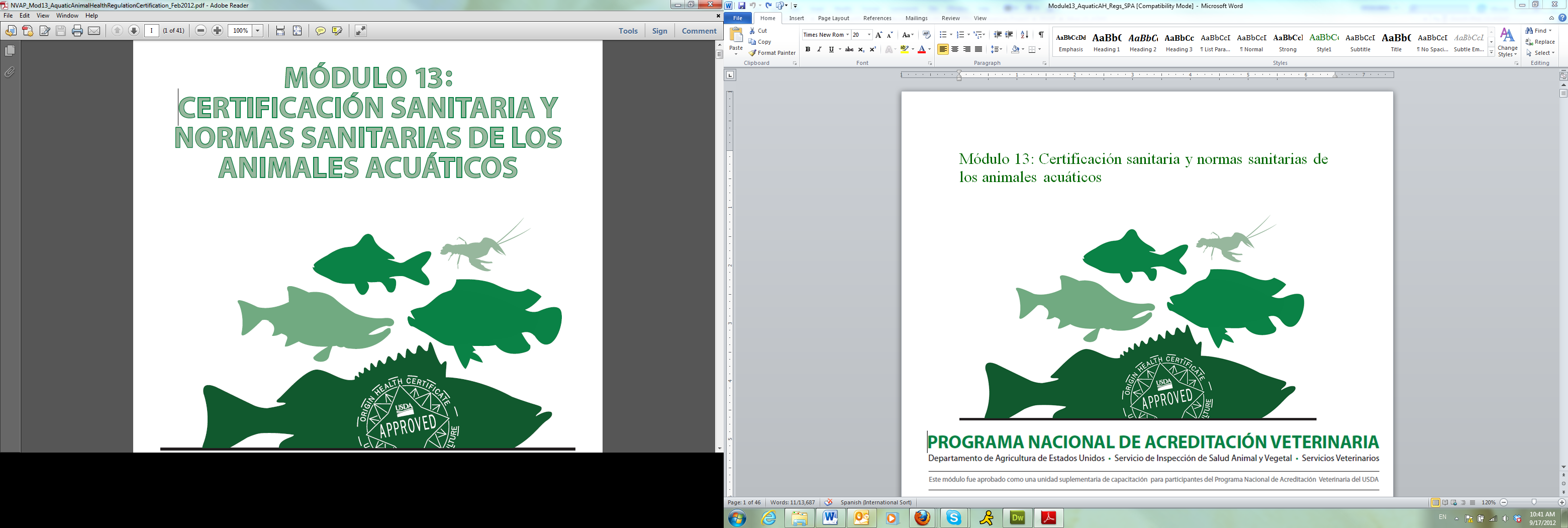            Actualizado febrero de 2012· ©2011 Universidad Estatal de Iowa · http://www.aphis.usda.gov/NVAP · NVAP@aphis.usda.gov · 301-851-3400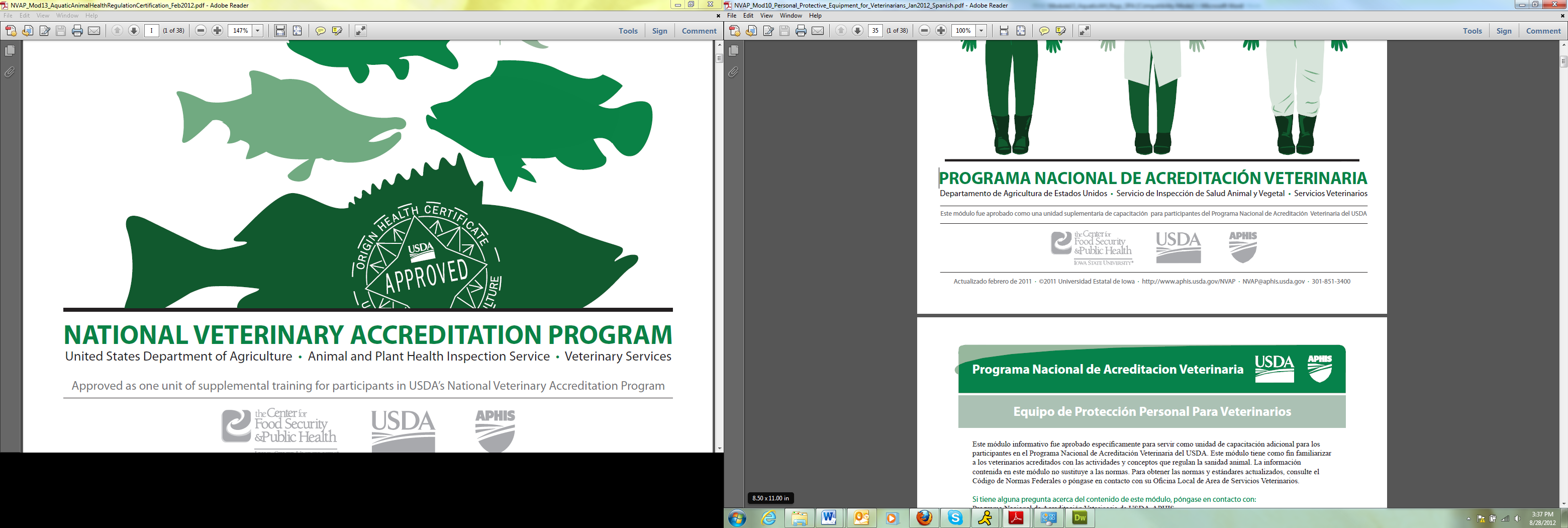 Este módulo informativo fue aprobado expresamente para servir como una unidad de capacitación adicional para los participantes en el Programa Nacional de Acreditación Veterinaria del USDA. Este módulo tiene como fin familiarizar a los veterinarios acreditados con las actividades y los conceptos que regulan la sanidad animal. La información contenida en este módulo no sustituye a las normas. Para obtener las normas y estándares actualizados, consulte el Código de Normas Federales o póngase en contacto con su Oficina de Área local de Servicios Veterinarios.Si tiene alguna pregunta acerca del contenido de este módulo, póngase en contacto con:USDA-APHIS National Veterinary Accreditation Program4700 River Road, Unit 64Riverdale, MD 20737Teléfono: 301-851-3400nvap@aphis.usda.gov Este documento se hizo realidad, en parte, mediante un Acuerdo de Cooperación del USDA-APHIS para el Programa Nacional de Acreditación Veterinaria. El documento fue elaborado por el Centro para la Seguridad de los Alimentos y la Salud Pública de la Facultad de Medicina Veterinaria de la Universidad Estatal de Ciencia y Tecnología de Iowa.Para obtener copias adicionales de éste y otros módulos, póngase en contacto con: Center for Food Security and Public Health2160 Veterinary MedicineIowa State University of Science and TechnologyAmes, IA 50011Teléfono: 515-294-1492Fax: 515-294-8259Correo electrónico: cfsph@iastate.edu, línea de asunto: NVAP ModuleLa Universidad Estatal de Iowa no discrimina en base a raza, color, edad, religión, nacionalidad, orientación sexual, identidad de género, información genética, sexo, estado civil, incapacidad o estado de veterano de EE.UU. Envíe sus consultas al Director de Igualdad de Oportunidades y Cumplimiento, 3280 Beardshear Hall, (515) 294-7612.ContenidoIntroducción	5La acuicultura en los Estados Unidos	5Comercio de animales acuáticos	6Función de los veterinarios acreditados en la sanidad de los animales acuáticos	6Agencias que regulan y controlan la sanidad de los animales acuáticos	7Agencias del gobierno de EE.UU.	7Servicio de inspección de sanidad agropecuaria (APHIS) del USDA	8Servicio nacional de pesquerías marinas (pesquerías de la NOAA)	8Servicio de pesca y vida silvestre de EE.UU. (USFWS)	9Cooperación entre agencias: Memorando de entendimiento	9Agencias regulatorias estatales y autoridades tribales	10Otras agencias involucradas en la acuicultura	10Plan sanitario nacional para los animales acuáticos (NAAHP)	11Sanidad internacional de los animales acuáticos	12Enfermedades de los animales acuáticos enumeradas por la OIE	12Normas de la OIE para la sanidad de los animales acuáticos	13Certificados sanitarios de los animales acuáticos	13Certificados sanitarios internacionales	14Recursos sobre exportación internacional	15Recursos sobre certificados sanitarios estatales	15Procedimientos estandarizados de prueba	16Completando los certificados sanitarios	17Preparación	17Inspección y diagnóstico	17Certificación y envío	18Los certificados sanitarios son documentos legales	18Formularios para certificados sanitarios de los animales acuáticos	19Requisitos generales para obtener certificados sanitarios	20Cómo completar los certificados sanitarios	20Formulario VS 17-140: Certificado zoosanitario de origen de Estados Unidos	20Errores comunes en los certificados sanitarios	27Introducción a situaciones hipotéticas	28Situación hipotética 1: Envío de camarones a las Bahamas	28Situación hipotética 2: Envío de peces Koi a la República Dominicana	29Inscripción de las instalaciones acuícolas	30Especies prohibidas	31Normas de la convención sobre el comercio internacional de especies amenazadas (CITES)	31Sus obligaciones de cumplimiento	31Resumen	32Recursos/Enlaces en internet	32Agradecimientos	34Fotos e ilustraciones	36Respuestas a la revisión de conocimientos	38IntroducciónBienvenido al módulo sobre certificados sanitarios y normas sanitarias de los animales acuáticos.Este módulo le brinda información relacionada con las distintas agencias involucradas en la regulación de la sanidad y el comercio de los animales acuáticos, poniendo énfasis en el Departamento de Agricultura de los Estados Unidos (USDA, por sus siglas en inglés) y la función de los veterinarios acreditados. También trata la forma correcta de completar los certificados sanitarios para los animales acuáticos y ofrece recursos para obtener las normas vigentes.Al completar este módulo, usted será capaz de:Explicar su función y sus responsabilidades como veterinario acreditado en relación con la sanidad de los animales acuáticosEnumerar las agencias regulatorias involucradas en la comercialización                                                                                y la sanidad de los animales acuáticosEncontrar las normas sanitarias vigentes para la exportación internacional y el transporte interestatal de animales acuáticosCompletar correctamente los certificados sanitarios de los animales acuáticosSe estima que completar este módulo le llevará 45 a 55 minutos, pero dependerá de sus conocimientos sobre la información presentada.La acuicultura en los Estados UnidosLa acuicultura es la propagación y cría de organismos acuáticos en ambientes controlados* o seleccionados** con cualquier fin público, recreativo o comercial. El Censo de Agricultura del año 2007 informó que existen más de 6000 instalaciones acuícolas comerciales en EE.UU. y que las mismas se encuentran en todos los estados. La acuicultura es una industria diversa, que incluye distintas especies, ambientes, métodos de producción y fines (alimentación, deporte, carnada, acuarios y peces ornamentales). Cinco especies de peces (bagre, salmón, róbalo rayado, tilapia y trucha) representaron casi 50 % de todas las ventas de productos acuícolas de EE.UU. en el año 2009; la mayor parte (30 %) correspondió a la industria del bagre. Otras especies importantes criadas en EE.UU. incluyen al cangrejo de río (10 %), las ostras (8 %) y las almejas (7 %). La producción de peces ornamentales también es una industria multimillonaria. EE.UU. también representa uno de los mayores exportadores de productos de mar en el mundo. En el año 2011, las exportaciones de productos de mar de EE.UU. se calcularon en 5.700 millones de dólares, es decir un aumento de 1 100 millones de dólares con relación al año 2010. Los Estados Unidos fue el quinto mayor exportador de productos de mar a nivel mundial en el 2009.La diversidad de esta industria depende de los veterinarios acreditados que controlan la sanidad animal para evitar la introducción y propagación de enfermedades. *Los ambientes controlados son aquellos en los que las condiciones de cría (tales como la fuente de agua, la temperatura, la calidad de agua, el alojamiento) son manipuladas y establecidas por el productor (por ejemplo, un sistema de recirculación interior).**Los ambientes seleccionados involucran la manipulación o alteración de las condiciones naturales para la cría de especies acuícolas (por ejemplo, jaulas de cultivo en mar abierto).Fuentes: Administración Nacional Oceánica y Atmosférica, Pesquerías de los Estados Unidos, 2010, agosto de 2011. Se accedió a la fuente en: http://www.st.nmfs.noaa.gov/st1/fus/fus10/FUS_2010.pdfOficina de Análisis Económico de EE.UU., 10 de febrero de 2012. Se accedió a la fuente en: http://www.bea.gov/newsreleases/international/trade/2012/pdf/trad1211.pdfComercio de animales acuáticosSegún el informe de la FAO del año 2010, la acuicultura es el sector productivo de alimentos de origen animal de crecimiento más rápido en el mundo. Está en condiciones de superar a la pesca* como fuente de peces destinados a la alimentación. La producción acuícola mundial creció de 2.5 millones de toneladas en 1970 a 52.5 millones de toneladas en 2008. Sin embargo, EE.UU. está rezagado con respecto a la tendencia mundial con una producción de 0.3 millones de toneladas y un valor de ventas de 1.200 millones de dólares. Se están tomando medidas para promover la acuicultura dentro de los Estados Unidos y aumentar el comercio global.  La expansión de la industria puede servir para aumentar las exportaciones y el potencial económico, y para reducir el déficit comercial. Estas medidas se basan en brindar garantías para el comercio y el transporte de animales acuáticos sanos, y en evitar la transmisión de enfermedades entre las instalaciones acuícolas y las poblaciones en estado natural.*La pesca se define como la captura o extracción de especies acuáticas en estado natural de mares abiertos, bahías, ríos y otras vías fluviales.Fuentes: Estado Mundial de la Pesca y la Acuicultura 2010 de la Organización de las Naciones Unidas para la Alimentación y la Agricultura (FAO), consultado en: http://www.fao.org/docrep/016/i2727s/i2727s.pdfOficina de An‡lisis Económico de EE.UU., 10 de febrero de 2012. Se accedió a la fuente en: http://www.bea.gov/newsreleases/international/trade/2012/pdf/trad1211.pdf Función de los veterinarios acreditados en la sanidad de los animales acuáticosUna de las muchas responsabilidades de los veterinarios acreditados consiste en garantizar que los animales acuáticos transportados entre estados o exportados a otros países estén sanos y no introduzcan o propaguen enfermedades. Otras funciones acreditadas que son vitales para la industria acuícola incluyen la realización de los exámenes necesarios para la certificación sanitaria, la realización de inspecciones y registros de instalaciones, la asistencia en tareas de observación, y el reconocimiento y la presentación de informes de enfermedades. Los veterinarios acreditados deben realizar todo el trabajo de acreditación conforme a las leyes y normas federales y estatales. Los estándares para los veterinarios acreditados se encuentran disponibles en la Parte 161 del Título 9 del Código de Normas Federales (CFR, por sus siglas en inglés): Animales y productos animales (9 CFR 161.1(g2)) que se puede consultar en: http://www.aphis.usda.gov/animal_health/vet_accreditation/downloads/CFR_Parts_160-161-162.pdfAgencias que regulan y controlan la sanidad de los animales acuáticosDada la diversidad en la producción acuícola varias agencias a nivel estatal y federal supervisan la industria. Estas agencias sirven para proteger la salud de los animales acuáticos, los humanos y el medio ambiente, y para garantizar las sostenibilidad de la producción y aumentar el comercio. Además, como parte de la comunidad acuícola mundial, la industria acuícola de EE.UU. está sujeta a los estándares comerciales internacionales establecidos por la Organización Mundial del Comercio (OMC).La siguiente sección ofrece un panorama general de las principales agencias involucradas en la sanidad de los animales acuáticos.Agencias del gobierno de EE.UU.En los Estados Unidos existen tres agencias federales que tienen como responsabilidad principal regular el comercio y la sanidad de los animales acuáticos.El servicio de inspección de sanidad agropecuaria del departamento de agricultura de EE.UU. (USDA-APHIS, por sus siglas en inglés)El servicio nacional de pesquerías marinas de la administración nacional oceánica y atmosférica del departamento de comercio de EE.UU.El servicio de pesca y vida silvestre del departamento del interior de EE.UU. (USFWS, por sus siglas en inglés)
Las otras dos agencias importantes que regulan la acuicultura son:La administración de drogas y alimentos de EE.UU. (FDA, por sus siglas en inglés)La agencia de protección ambiental de EE.UU. (EPA, por sus siglas en inglés)Servicio de inspección de sanidad agropecuaria (APHIS) del USDAEl servicio de inspección de sanidad agropecuaria (APHIS) del USDA está a cargo de proteger y promover la sanidad de los recursos animales y vegetales. Las responsabilidades del APHIS relacionadas con la acuicultura incluyen:La aprobación de los certificados sanitarios para la exportación de especies acuáticas cultivadas en EE.UU. y sus territorios, incluyendo las criadas en instituciones académicas, centros de investigación y acuarios públicos.A través de un Memorando de Entendimiento (MOU) del año 2008 entre el APHIS, el USFWS y la NOAA; el APHIS también aprueba los certificados sanitarios para la exportación de animales acuáticos silvestres* o asilvestrados**.El desarrollo de programas de supervisión y control de la sanidad de los animales acuáticos.El Centro Nacional de importaciones y exportaciones (NCIE, por sus siglas en inglés) facilita la importación y exportación de animales acuáticos y sus productos: http://www.aphis.usda.gov/import_export/animals/animal_import/animal_imports.shtml*Silvestre: Se dice de cualquier animal, pez, molusco, crustáceo o anfibio en estado salvaje, y cualquier parte, producto, huevo o cría, vivo o muerto, ya sea nacido, incubado o criado en cautiverio o no.**Asilvestrado: Se dice de cualquier animal que existe fuera de los límites de una granja que sea propiedad privada o del gobierno, o alquilada por los mismos; estos animales pueden haber estado en cautiverio en algún momento, o descender de animales que estuvieron en cautiverio en algún momento de su vida.Servicio nacional de pesquerías marinas (pesquerías de la NOAA)El servicio nacional de pesquerías marinas forma parte de la administración nacional oceánica y atmosférica (NOAA, por sus siglas en inglés) dentro del departamento de comercio de EE.UU. Las pesquerías de la NOAA tienen a su cargo el manejo, la conservación y la protección de los recursos marinos vivos dentro de la zona económica exclusiva (ZEE)* de los Estados Unidos, incluyendo a las especies estuarinas y diadromas (peces que migran entre el agua dulce y el agua salada como el salmón y el esturión) protegidas por la ley de especies amenazadas (ESA, por sus siglas en inglés); http://www.nmfs.noaa.gov/pr/laws/esa/.Las responsabilidades de las pesquerías de la NOAA relacionadas con la acuicultura incluyen:Aprobar los certificados sanitarios de exportación para todos los animales acuáticos destinados al consumo humano (es decir, productos de mar)Realizar inspecciones voluntarias de los productos de mar a través del programa de inspección de productos de mar de la NOAAProteger y conservar las especies marinas amenazadas o en riesgoGarantizar el uso sostenible y la conservación de los recursos marinos*Zona económica exclusiva (ZEE): El área más allá del mar costero estatal y hasta los límites de las aguas territoriales de EE.UU. (es decir, entre 3 y 200 millas fuera de la costa). Puede encontrar un mapa de la ZEE de EE.UU. en esta dirección: http://aquaculture.noaa.gov/pdf/20_eezmap.pdfServicio de pesca y vida silvestre de EE.UU. (USFWS)El USFWS es una oficina dentro del departamento del interior que trabaja para preservar, proteger y mejorar los peces, la fauna silvestre, la flora y sus hábitats. Las responsabilidades del USFWS relacionadas con la acuicultura incluyen:Regular la importación de salmónidos a EE.UU. según la parte 16.13 del título 50 del código de normas federales: Importación de peces, moluscos y crustáceos vivos o muertos, y sus huevos, que se encuentra disponible en http://ecfr.gpoaccess.gov/cgi/t/text/text-idx?c=ecfr&sid=8855569444c1eea26bb0b015b967fd06&rgn=div8&view=text&node=50:1.0.1.2.10.2.13.3&idno=50Otorgar permisos para la convención sobre el comercio internacional de especies amenazadas (CITES, por sus siglas en inglés) La CITES es un acuerdo internacional entre gobiernos para garantizar que el comercio de plantas y animales silvestres no amenace su supervivencia. Puede obtener más información sobre la función del USFWS en la CITES en la siguiente dirección: http://www.fws.gov/international/DMA_DSA/CITES/CITES_home.html.Cooperación entre agencias: Memorando de entendimientoEn el año 2004, el USDA-APHIS, el USFWS y las pesquerías de la NOAA firmaron un Memorando de Entendimiento (MOU) sobre la emisión de certificados sanitarios para la exportación de animales acuáticos vivos a países extranjeros. Este Memorando fue renovado en 2008. De conformidad con el MOU se elaboró un certificado sanitario de tres agencias  (Formulario VS 17-141) que será discutido posteriormente en este módulo.Según el Memorando de Entendimiento, se reconoce a cada agencia como autoridad con competencia compartida en los Estados Unidos a los fines de emitir certificados sanitarios para animales de exportación. Esto significa que cada una de las tres agencias federales está autorizada a firmar certificados sanitarios para la exportación de animales acuáticos vivos bajo su jurisdicción, garantizando que las declaraciones sanitarias emitidas por el personal bajo su control sean válidas. Las responsabilidades especificadas para cada agencia en la emisión de certificados de sanidad animal son las siguientes:USDA-APHIS: Animales acuáticos criados en granja* cultivados en EE.UU. y sus territoriosPesquerías de la NOAA: Animales acuáticos silvestres o asilvestrados de mar, en cautiverio o capturados en su estado salvajeUSFWS: Animales acuáticos silvestres y asilvestrados de agua dulce, en cautiverio o capturados en su estado salvajeLas pesquerías de la NOAA y el USFWS comparten la responsabilidad de autorizar los certificados sanitarios para la exportación de animales acuáticos diadromos silvestres o asilvestrados; no obstante, estas agencias han solicitado al APHIS que endose los certificados sanitarios para exportación en su nombre.Nota: La jurisdicción de cada agencia incluye a aquellas especies bajo su jurisdicción criadas en instituciones académicas, centros de investigación y acuarios públicos.Puede acceder al Memorando de Entendimiento entre el USDA-APHIS, el USFWS y las pesquerías de la NOAA en la siguiente dirección:http://www.aphis.usda.gov/animal_health/animal_dis_spec/aquaculture/naah_plan.shtml*Animales acuáticos criados en granja: Todos los animales criados en granja, incluyendo los huevos fértiles u otros gametos.Agencias regulatorias estatales y autoridades tribalesLos estados también poseen autoridad regulatoria en temas de sanidad de los animales acuáticos dentro de sus límites. La agencia regulatoria en particular dentro de cada estado puede variar, pero puede incluir al departamento de agricultura del estado, el comité de sanidad animal, el departamento de pesca y vida silvestre o el departamento de recursos naturales. En algunos casos varios departamentos pueden tener autoridad sobre áreas específicas. Otras agencias estatales pueden regular actividades relacionadas con la acuicultura tales como la utilización del agua y/o la tierra, el vertido de efluentes y el marketing.Las tribus de nativos americanos federalmente reconocidas por tratados tienen autoridad legal dentro de sus áreas tribales respectivas para manejar los recursos pesqueros, y pueden tener normas adicionales para el transporte de animales acuáticos.Otras agencias involucradas en la acuiculturaLa administración de drogas y alimentos de EE.UU. (FDA) y la agencia de protección ambiental de EE.UU. (EPA) regulan la utilización de medicamentos y productos químicos en la industria acuícola de EE.UU.Dentro de la FDA, el centro de medicina veterinaria (CVM, por sus siglas en inglés) y el centro de seguridad de alimentos y nutrición aplicada (CFSAN, por sus siglas en inglés) están a cargo de:Aprobar los medicamentos (excluyendo las vacunas) para su utilización en las especies acuícolas, entre ellos los productos destinados al tratamiento o la prevención de parásitos o enfermedades de los peces, la anestesia de especies acuáticas, y el cambio de sexo o la regulación de la reproducción de especies acuáticas,Inspeccionar las plantas alimenticias, incluyendo los productos del mar, yOfrecer asistencia y capacitación en análisis de peligros y puntos críticos de control (HACCP, por sus siglas en inglés) a la industria de productos del mar.La EPA participa en la industria acuícola de las siguientes formas:Aplica y supervisa la ley de agua limpia, que incluye:El vertido de los medicamentos y productos químicos utilizados para tratar animales acuáticos,Los efluentes provenientes de la producción concentrada de animales acuáticos (CAAP, por sus siglas en inglés) o de las instalaciones de peces criados en granja,Aplica la ley federal sobre insecticidas, fungicidas y rodenticidas (FIFRA, por sus siglas en inglés), que incluye:Los pesticidas, desinfectantes, bactericidas y tratamientos acuáticos utilizados para el control de algas o limo bacteriano, yRegula los temas relacionados con la eliminación de carcasasRevisión de conocimientos N˚ 1¿Cuáles de las siguientes afirmaciones son verdaderas? Elija TODAS las que correspondan.A. El USDA inspecciona los productos de mar de manera voluntariaB. La NOAA está a cargo de expedir certificados sanitarios para la exportación de productos del marC: La NOAA expide permisos para todas las especies amenazadas (CITES)D: El APHIS endosa los certificados sanitarios para animales acuáticos, criados en granja, de agua dulce o de mar (silvestre o asilvestrado)E. El USFWS regula la importación de salmónidosLas respuestas se encuentran en el apéndicePlan sanitario nacional para los animales acuáticos (NAAHP)La fuerza nacional de tareas para la sanidad de los animales acuáticos en la acuicultura (el USDA-APHIS, el USWFS y las Pesquerías de la NOAA) en cooperación con la industria, las organizaciones regionales, los estados, los gobiernos locales, las tribus y otras agencias federales, y otras partes interesadas, redactó el plan sanitario nacional para los animales acuáticos (NAAHP, por sus siglas en inglés) con el fin de proporcionar estrategias para proteger los recursos acuáticos y los intereses comerciales de EE.UU.Los objetivos del NAAHP son los siguientes:Tomar medidas para que el comercio nacional e internacional de animales acuáticos sea eficiente, seguro y eficazTomar medidas para proteger a los animales acuáticos silvestres y criados en granja, de pestes y enfermedades exóticasPermitir que el gobierno de EE.UU. cumpla con sus obligaciones legales en el comercio internacionalPoner servicios de certificación y diagnóstico a disposición de las entidades públicas, privadas y tribalesReducir las pérdidas y mejorar la eficiencia productiva en los sistemas acuícolas como resultado de las mejoras en los sistemas de gestión sanitaria de los animales acuáticosMejorar la mediación en el movimiento interestatal y en la exportación internacional de productos acuícolasPara obtener mayor información sobre el NAAHP, visite la siguiente dirección: http://www.aphis.usda.gov/animal_health/animal_dis_spec/aquaculture/naah_plan.shtmlSanidad internacional de los animales acuáticosLa organización mundial del comercio (OMC) reconoce a la organización mundial de sanidad animal, conocida como OIE (Oficina Internacional de Epizootias), como el foro internacional para establecer los estándares internacionales de sanidad animal para el comercio, para informar sobre los acontecimientos de sanidad animal y el estado de las enfermedades a nivel mundial, y para presentar directrices y recomendaciones sobre medidas sanitarias relacionadas con la sanidad animal.La OIE mantiene una lista de enfermedades de los animales acuáticos cuya propagación internacional es considerada particularmente dañina. Cada país miembro de la OIE tiene la responsabilidad de informar la detección de estas enfermedades dentro de su territorio. Al recibir la notificación, la OIE difunde la información sobre el brote de la enfermedad a otros países, permitiéndoles tomar las medidas preventivas necesarias, las cuales pueden incluir restricciones comerciales.Enfermedades de los animales acuáticos enumeradas por la OIEPara calificar en la lista de la OIE, una enfermedad debe reunir TODAS las características siguientes:Debe causar pérdidas significativas de producción, o tener un posible impacto negativo en las poblaciones silvestres, o constituir un peligro para la salud pública.El patógeno debe tener el potencial para su propagación a nivel internacional a zonas actualmente libres del mismo.Se debe establecer la etiología infecciosa de la enfermedad, o por lo menos el agente infeccioso estrechamente vinculado con la enfermedad.Debe existir un método de diagnóstico o de detección fiable y repetible.Para obtener mayor información sobre los criterios establecidos por la OIE para la inscripción de enfermedades de los animales acuáticos, visite la página siguiente: http://www.oie.int/es/normas-internacionales/codigo-acuatico/acceso-en-linea/?htmfile=chapitre_1.1.2.htmComo veterinario acreditado usted tiene la responsabilidad de reconocer los signos clínicos y lesiones producidos por estas enfermedades y de informar rápidamente sobre casos sospechosos a los funcionarios estatales y federales de sanidad animal.Para obtener mayor información sobre las enfermedades de los animales acuáticos enumeradas por la OIE, visite la página siguiente: http://www.oie.int/es/sanidad-animal-en-el-mundo/enfermedades-de-la-lista-de-la-oie-2011/Normas de la OIE para la sanidad de los animales acuáticosLa OIE ha establecido estándares y materiales de referencia concernientes a la sanidad y comercio internacional de los animales acuáticos. Estas recomendaciones incorporan los descubrimientos científicos y técnicas disponibles más recientes para garantizar un nivel óptimo de seguridad de la sanidad animal y para ayudar a los países a determinar el estado sanitario de los animales acuáticos con respecto a patógenos específicos según el país, la zona, o el sitio de producción de origen. Estos estándares son aprobados por los países miembros de la OIE, que son más de 170, incluyendo a los Estados Unidos, desde el año 2011.El Código sanitario para los animales acuáticos de la OIE se actualiza cada año y ofrece recomendaciones y pautas estándares sobre medidas sanitarias para los países importadores y exportadores con el fin de evitar la transmisión de agentes patógenos a los animales o a las personas. El código incluye temas como enfermedades de animales acuáticos de declaración obligatoria a nivel internacional, procedimientos para la importación y exportación, métodos de desinfección y análisis de riesgo. Se puede acceder al Código sanitario para los animales acuáticos 2011 de la OIE en la siguiente dirección: http://www.oie.int/es/normas-internacionales/codigo-acuatico/acceso-en-linea/El Manual de pruebas de diagnóstico para los animales acuáticos de la OIE describe los métodos estándares de pruebas para la detección y el diagnóstico de las enfermedades enumeradas por la OIE y de otras enfermedades de importancia económica. Este Manual ofrece un enfoque uniforme para el diagnóstico de las enfermedades enumeradas por la OIE y ayuda en el cumplimiento de los requisitos de certificación sanitaria para el comercio internacional. Se puede acceder al Manual de pruebas de diagnóstico para los animales acuáticos 2011 de la OIE en la siguiente dirección: http://www.oie.int/es/normas-internacionales/manual-terrestre/acceso-en-linea/ Certificados sanitarios de los animales acuáticosLa acuicultura, al igual que otras industrias de producción animal, involucra el transporte de animales vivos, incluyendo reproductores*, embriones, larvas, juveniles, adultos y gametos**. Esto puede incluir el comercio entre las plantas acuícolas a nivel internacional o interestatal, y la captura de animales acuáticos en estado natural. Estas actividades pueden servir como medio potencial para la propagación de patógenos hacia y entre plantas acuícolas.La necesidad de certificados sanitarios ha aumentado junto con el crecimiento de la industria como un medio de reducir el riesgo de transmisión de patógenos a nivel internacional y dentro de los Estados Unidos. Los socios comerciales dentro del estado, entre estados o internacionales trabajan para proteger sus poblaciones nativas de animales y sus industrias acuícolas de la introducción de patógenos. La emisión de certificados sanitarios para el transporte de animales acuáticos vivos es necesaria para ofrecer garantías a nuestros socios comerciales y para proteger a la industria acuícola de las barreras comerciales.*Reproductores: los peces adultos que producen huevos y esperma. **Gametos: el esperma o los huevos no fecundados de animales acuáticos que se conservan o transportan por separado.Certificados sanitarios internacionalesLos requisitos y normas para la importación de animales acuáticos vivos son establecidos por el país de destino y pueden variar considerablemente entre los distintos países. Aunque muchos países siguen los estándares sanitarios para animales acuáticos establecidos por la OIE y que se encuentran en el Código Sanitario para los Animales Acuáticos y en el Manual de Pruebas de Diagnóstico para Animales Acuáticos, algunos países pueden establecer sus propios lineamientos o incluir normas adicionales en función de sus preocupaciones sobre riesgo de enfermedades.Algunos países pueden contar con un formato propio de certificado sanitario, mientras que otros aceptan los formularios del USDA. Muchos países de destino exigen que se complete una solicitud de importación (presentada junto con el arancel correspondiente) antes de la llegada de los animales.En el caso de certificados sanitarios internacionales se puede requerir que los veterinarios acreditados a nivel federal examinen a los animales, tomen muestras de diagnóstico, anoten los resultados de las pruebas de laboratorio de los animales a exportar, y expidan declaraciones relacionadas con estas pruebas. Además, puede ser necesario poner a los animales en cuarentena antes del embarque.La mayoría de los países de destino también exigen el endoso del certificado de exportación por parte de una autoridad competente. Según la definición del USDA, una autoridad competente es un organismo estatal, tribal o federal con la responsabilidad legal de garantizar y supervisar la implementación de medidas sanitarias para los animales acuáticos. Según los términos del Memorando de Entendimiento de 2008, se considera al USDA-APHIS, a las pesquerías de la NOAA y al USFWS como autoridades con competencia compartida de los Estados Unidos. En la práctica actual, el APHIS endosa los certificados sanitarios de exportación en nombre de la NOAA y el USFWS, y garantiza que las declaraciones sanitarias expedidas por el personal bajo su control sean  válidas.La mayoría de los certificados sanitarios internacionales para la exportación tienen validez por 30 días a partir de la fecha de inspección; no obstante algunos países o estados de destino pueden tener períodos menores o mayores de validez, por lo que es importante asegurarse de que el envío llegue a su destino final antes del vencimiento del certificado.Recursos sobre exportación internacionalEl centro nacional de importaciones y exportaciones (NCIE) del USDA-APHIS mantiene un sitio web con las normas internacionales para la exportación de animales (IREGS, por sus siglas en inglés), que enumera algunos de los requisitos de importación de los países receptores. Se puede utilizar este sitio como recurso inicial para obtener información.Se puede acceder a las normas internacionales para la exportación de animales en la siguiente dirección: http://www.aphis.usda.gov/regulations/vs/iregs/animals/Debido a que los requisitos de importación de los países de destino cambian con frecuencia, nunca debe contar exclusivamente con la información suministrada en internet. Siempre verifique los requisitos actuales para cada envío. Si la página de las IREGS en internet no menciona requisitos específicos para un país o especie, NO SUPONGA que no existen requisitos de importación.Contacte al país de destino o a su oficina de área local de servicios veterinarios si necesita ayuda adicional para la exportación de animales acuáticos. Otro recurso es el personal dedicado a la exportación de animales del NCIE.Puede encontrar una lista de las oficinas de área de servicios veterinarios en la siguiente dirección: http://www.aphis.usda.gov/animal_health/area_offices/EL NCIE también ha creado una casilla de correo electrónico para recibir consultas. Envíe un mensaje de correo electrónico a: VS.Live.Animal.Import.Export@aphis.usda.gov Revisión de conocimientos N˚ 2¿Cuáles de los siguientes son recursos utilizados para determinar los requisitos específicos de importación de un país? Elija TODOS los que correspondan.A. Sitio web de las IREGS del NCIEB. Funcionarios veterinarios del país de destinoC. Oficina de área de servicios veterinariosD. Sitio web de la organización mundial de sanidad animal (OIE)Las respuestas se encuentran en el apéndice  Recursos sobre certificados sanitarios estatalesMuchos estados requieren certificados sanitarios para el transporte interestatal de animales acuáticos; algunos también poseen normas para el transporte dentro del estado.Los formularios de los certificados sanitarios y los requisitos de importación varían de un estado a otro. Las normas pueden variar en cuanto a las enfermedades de interés, los requisitos de muestras y pruebas, y los laboratorios de diagnóstico autorizados, y hasta pueden prohibir la importación de ciertas especies de animales acuáticos. Debido a la variabilidad de las normas, siempre se debe contactar a la autoridad estatal correspondiente para confirmar las normas y los requisitos de ingreso vigentes.Aunque casi todos los estados reconocen la firma de un veterinario acreditado, algunos pueden exigir que el veterinario demuestre su capacitación en sanidad de los peces. El reconocimiento de otras personas calificadas (por ejemplo, inspectores de sanidad de los peces certificados por el área de sanidad de los peces de la sociedad americana de pesquerías) para realizar estudios de sanidad de los peces y autorizar certificados sanitarios estatales varía de un estado a otro.Cada estado proporciona información al sitio web del USDA, normas de importación acuícola a estados y territorios de EE.UU., que puede ser utilizado como recurso inicial: http://www.aphis.usda.gov/animal_health/animal_dis_spec/aquaculture/aquastates.shtmlSi necesita mayor información sobre las reglas y normas, póngase en contacto con el funcionario estatal de sanidad animal o el coordinador de acuicultura.Funcionarios estatales de sanidad animal (SAHO) http://www.usaha.org/StateAnimalHealthOfficials.aspxCoordinadores estatales de acuicultura: http://www.nasac.net/NASAC_Directory.pdfProcedimientos estandarizados de pruebaAlgunos estados requieren muestras y pruebas conforme a los lineamientos descritos en los estándares del área de sanidad de los peces de la sociedad americana de pesquerías (AFS-FHS) que se encuentran en la sección 2: Procedimientos estándares para las inspecciones sanitarias de los animales acuáticos. La guía también se conoce como libro azul del AFS-FHS. La sección 2 del libro azul del AFS-FHS sirve como un conjunto de protocolos de pruebas estandarizadas que se deben seguir al realizar inspecciones sanitarias de animales acuáticos. El uso de protocolos y procedimientos estandarizados permite que los biólogos y gerentes de las pesquerías comparen datos de manera más eficaz y tomen decisiones de gestión más informadas al evaluar el transporte de animales acuáticos dentro del estado, entre estados o internacional. No obstante, la decisión final de realizar pruebas para detectar patógenos acuáticos específicos sigue perteneciendo a los organismos de control que solicitan o requieren las inspecciones sanitarias de animales acuáticos. Por ejemplo, algunos estados pueden requerir el cumplimiento de los estándares descritos para el transporte de animales acuáticos entre estados. La lista de patógenos acuáticos de la sección 2 del libro azul del AFS-FHS no tiene como propósito establecer, imponer o suplantar las políticas sanitarias de los animales acuáticos de ningún organismo regulatorio. Los patógenos enumerados y sus correspondientes protocolos se incluyen únicamente para proporcionar métodos estandarizados de pruebas con el fin de producir datos comparables. La inclusión de patógenos en la sección 2 no tiene como propósito sugerir que las pruebas de todos los patógenos mencionados son adecuadas o necesarias en todas las situaciones o en todas las especies acuáticas.Se puede acceder a la sección 2 del libro azul del AFS FHS en la siguiente dirección: http://afs-fhs.org/bluebook/blue-book-access.phpRevisión de conocimientos N˚ 3¿Cuáles de los siguientes son los recursos a utilizar para determinar los requisitos específicos de importación de un estado? Elija TODOS los que correspondan.A. Libro Azul del AFS-FHSB. Sitio web de las IREGS del NCIEC. Oficina de Área de Servicios VeterinariosD. SAHO en el estado de origenE. SAHO en el estado de destinoLas respuestas se encuentran en el apéndiceCompletando los certificados sanitariosAunque los formularios y requisitos para los certificados sanitarios pueden variar según el destino, el proceso para completar los certificados correctamente sigue un procedimiento similar. Se recomiendan los siguientes procedimientos para completar correctamente un certificado sanitario de animales acuáticos.PreparaciónREÚNA las normas, los requisitos y los formularios de importación necesarios para el estado o país de destino. Esto puede incluir:El o los formularios necesariosLa utilización de un laboratorio de diagnóstico autorizadoLas pruebas de diagnóstico solicitadasEl tamaño de la muestra necesariaLos requisitos de presentación de la muestra necesariaDETERMINE un horario para la inspección del animal y del lugarPlanifique tiempo suficiente para completar todas las tareas (por ejemplo, la evaluación del sitio, el tiempo de prueba, el llenado de los formularios al recibir los resultados de las pruebas)Asegúrese de incluir tiempo para el endoso del APHIS, si fuera necesarioInspección y diagnósticoREALICE las inspecciones de los animales acuáticos y de las instalaciones según las indicaciones del APHIS y conforme a los requisitos establecidos por el estado o país de destino. Esto puede incluir:Realizar una historia completa de las instalaciones, incluyendo las medidas de bioseguridad, las prácticas de gestión, el historial sanitario,Examinar los informes de inspecciones anteriores, los procedimientos de gestión y bioseguridad, las fuentes de agua, el origen de los peces, la depredación, etc.,Realizar una inspección visual de los animales en busca de evidencia de enfermedades y parásitos,Recolectar muestras adecuadas (según los requisitos del destinatario), yPresentar las muestras al laboratorio correspondiente. Mayores detalles sobre los pasos y procedimientos necesarios para una inspección sanitaria de animales acuáticos se presentan en el Módulo 14 del NVAP: Evaluación de animales acuáticos para la detección de patógenos y enfermedades de declaración obligatoriaCertificación y envío COMPLETE los certificados sanitarios necesarios para el destinatario del envío una vez que haya recibido los resultados de las pruebas. Si más de un veterinario acreditado participó en la inspección de los animales y de la granja, cada uno de ellos deberá ser identificado en el certificado sanitario.
PRESENTE los formularios completos a la autoridad de sanidad animal correspondiente, (si fuera necesario):En el caso de los formularios internacionales de exportación: Puede ser necesario enviar al destinatario los formularios endosados por el USDA-APHIS antes de la partida o junto con los animales transportados.En el caso de certificados sanitarios interestatales: Póngase en contacto con el estado de destino para obtener los requisitos (por ejemplo, presentación del certificado directamente a las autoridades estatales, o envío del certificado con el cargamento, o ambos), y conozca todas las normas federales. Siempre conserve una copia de cada formulario para sus archivos.Los certificados sanitarios son documentos legalesLos certificados sanitarios son documentos legales. Para tener validez deben ser precisos y estar completos y escritos de manera legible; algunos formularios deben ser completados a máquina. La presentación de información falsa o inexacta en un certificado sanitario puede acarrear acciones civiles y penales, como así también la revocación o suspensión de su estatus acreditado y la pérdida de su licencia veterinaria estatal. Al llegar a destino los animales acuáticos enviados internacionalmente suelen ser examinados y posiblemente sometidos a nuevas pruebas por los funcionarios de la jurisdicción receptora. Los errores al completar los formularios requeridos o el incumplimiento de las normas de destino pueden ocasionar demoras en el tiempo de viaje, y el país receptor puede ejercer su derecho a poner en cuarentena, rechazar y devolver, o incluso desechar el cargamento.Revisión de conocimientos N˚ 4Uno de sus clientes de acuicultura lo ha contactado para obtener un certificado sanitario para algunos peces que está por enviar al país X. Seleccione el PRIMER PASO para iniciar el trámite del certificado sanitario para estos animales.1. Viajar hasta la planta acuícola para tomar muestras de los peces para su análisis en laboratorio2. Presentar los resultados del laboratorio y el certificado sanitario completo al AVIC para su endoso3. Contactar al laboratorio con respecto a los procedimientos de análisis4. Contactar a su AVIC u oficina de área de servicios veterinarios con respecto a los requisitos para exportar peces al país X5. Planificar una visita a la planta con el dueño6. Esperar los resultados del laboratorioLas respuestas se encuentran en el apéndiceFormularios para certificados sanitarios de los animales acuáticosEl formulario correcto a utilizar cuando se exportan animales acuáticos es establecido según el punto de destino del cargamento. Aunque es posible encontrar diversos formularios para certificados sanitarios, la forma de completarlos suele ser similar. El USDA-APHIS cuenta con tres formularios para certificados sanitarios que pueden ser utilizados para la exportación internacional de animales acuáticos:Formulario VS 17-141: Certificado zoosanitario para la exportación de peces, moluscos y crustáceos vivos (y sus gametos)Formulario VS 17-140: Certificado zoosanitario de origen de Estados UnidosFormulario 7001 del APHIS: Certificado internacional e interestatal de examen sanitario para animales pequeños de los Estados UnidosLa OIE también cuenta con tres formularios modelo de certificado sanitario internacional para animales acuáticos vivos (y sus gametos); uno de ellos para peces, crustáceos y moluscos. Éstos se encuentran disponibles en el código sanitario para los animales acuáticos en la siguiente dirección: http://
www.oie.int/international-standard-setting/aquatic-code/access-online/Países extranjeros: Algunos países (por ejemplo, de la Unión Europea) exigen la utilización de sus propios formularios para la importación de animales acuáticos vivos del exterior. Póngase en contacto con su oficina de área de servicios veterinarios para obtener mayor información y los formularios correspondientes. Oficinas de área de servicios veterinarios: http://www.aphis.usda.gov/animal_health/area_offices/Estados: Los estados de EE.UU. también pueden poseer formularios propios para la exportación de animales acuáticos vivos. Póngase en contacto con la oficina de sanidad animal o un representante acuícola en el estado de destino. Requisitos generales para obtener certificados sanitariosDebe completar en su totalidad todos los casilleros del formulario que correspondan. Los formularios deben cumplir con todos los requisitos del país de destino antes de que puedan ser autorizados por el APHIS.Para ser válidos, todos los datos consignados en el certificado, incluyendo las firmas, deben ser legibles. Algunos formularios deben ser completados o firmados con tinta azul o completados a máquina.Cómo completar los certificados sanitariosEn las secciones siguientes se utilizarán los formularios VS 17-140 y VS 17-141 para destacar algunos puntos importantes al completar los certificados sanitarios de los animales acuáticos. Estos formularios se encuentran disponibles en su oficina de área de servicios veterinarios. Formulario VS 17-140: Certificado zoosanitario de origen de Estados UnidosInformación generalEl formulario VS 17-140 es uno de los formularios comúnmente utilizados para la exportación internacional de animales acuáticos. Las páginas siguientes ofrecen instrucciones sección por sección sobre la forma correcta de completar este formulario.Nota: El formato de este formulario ha sido ajustado al tamaño de la página y para permitir su legibilidad. 1. Nombre del consignadorContiene el nombre completo y dirección de correo, incluyendo la calle, ciudad, estado y código postal del consignador/dueño/despachante. 2. Número de certificadoEl mismo vendrá pre impreso en el formulario. Inserte este número en todos los formularios VS 17-140A (hojas de continuación) si los utilizara.3. Números de páginaComplete los números de página una vez que haya establecido el número necesario de páginas. Utilice el formato “X de Y” (por ejemplo, 1 de 2). 4. Fecha de emisiónComplete con la fecha en la que se realizó la inspección veterinaria.5. Puerto de embarque en EE.UU.Un puerto de embarque consiste en un complejo con instalaciones para inspeccionar exportaciones que cumple con los requisitos del USDA-APHIS. La lista de puertos de embarque se encuentra disponible en la siguiente dirección: http://www.aphis.usda.gov/import_export/animals/animal_import/animal_imports_portlist.shtmlComplete con la ubicación de partida del embarque desde los Estados Unidos junto con su Código de Estado. Si no fuera a exportar, deje el espacio en blanco. 11. Medio de transporteIndique el tipo de transporte utilizado (por ejemplo, tren, camión, aéreo, marítimo) anotando el número en el casillero que corresponde al medio de transporte. Por ejemplo, si transporta peces en un camión a un aeropuerto para que sean exportados por avión, el medio de transporte es Aéreo, N˚3.7, 8, 12, 13, 14 Información del consignadorComplete con el nombre completo y dirección de correo, incluyendo la calle, ciudad, código de estado y código postal del consignador.  15. EspecieSeleccione “Otra” en el caso de animales acuáticos, e indique la especie: nombre científico y nombre comúnNota: Siempre identifique las especies ornamentales como “ornamentales-marinas/tropicales” u “ornamentales-de agua dulce” según la especie.16. Nombre y domicilio del consignatario (receptor), país de destino y códigoIndique el nombre completo y la dirección de correo, incluyendo calle, ciudad, estado y código postal. Ingrese el país de destino correcto y su código correspondiente. Puede encontrar los códigos del país de destino en la guía de referencia del programa nacional de acreditación veterinaria o en la siguiente dirección: http://www.fas.usda.gov/export-sales/instructions--5.pdf17. Información de la granja de origenIngrese el nombre completo, y la dirección completa, incluyendo ciudad, estado y código postal de la planta acuícola de origen.18A. Identificación individualCuando fuera posible (por ejemplo, en el caso de reproductores), ingrese la información para los animales individuales.En el caso de envíos grandes y/o envíos con múltiples especies, adjunte al certificado sanitario un anexo con los nombres comunes y científicos de cada especie, el número de cada especie y el número total enviado.Es mejor si usted y el AVIC firman y sellan tanto el anexo como el certificado sanitario.Incluya en el anexo el número de certificado sanitario y el número de registro de exportación de la planta, si los conociere.Conserve una copia para sus archivos. 18B&C. Edad y sexoComplete esta información, si la conoce. En el caso de animales acuáticos se suele dejar los espacios en blanco.18D. Raza (Especie)Incluya el nombre común y el nombre científico.Resultados negativos de otras pruebasResultados de pruebas de diagnósticoComplete los casilleros correspondientes con la prueba realizada, el método de prueba utilizado (por ejemplo PCR), la fecha de la prueba y el resultado. Adjunte los resultados originales del laboratorio al formulario del certificado de salud. Asegúrese de conservar una copia para sus archivos.CertificacionesDeclaraciones de certificación adicionalesSi fueran necesarias, las mismas estarán disponibles en la lista de requisitos del país de destino o en el permiso de importación.Firme o escriba las declaraciones tal como aparecen. Si no puede dar fe de la veracidad de estas declaraciones, entonces ¡no firme el certificado!20. Nombre del veterinario emisorComplete con su información personal. Incluya su nombre completo (nombre y apellido deletreados por completo) y su número de acreditación nacional (NAN) del USDA.21. EstatusSeleccione el casillero correspondiente al estatus del veterinario emisor.22. Número total de animalesAnote el número total de animales aprobados para la exportación. Incluya las cantidades de todos los formularios VS 17-140A que adjunte.25. Firma del veterinario emisorFirma del veterinario acreditado a nivel federal que certifica el formulario. Firme con tinta azul.Una vez que haya completado su parte del formulario, los materiales a ser enviados a tu oficina de área de servicios veterinarios deben incluir:El formulario del certificado de salud completo y firmadoLos resultados originales del laboratorioEl arancel correcto para el endosoEl sobre de devolución prepago y con su dirección impresaCasilleros 19, 23 y 24Ahora el formulario se encuentra listo para ser firmado por un veterinario federal (si el país de destino así lo requiere). Los casilleros 19, 23 y 24 serán completados, firmados y sellados por un veterinario del USDA. Formulario VS 17-141: Certificado zoosanitario para la exportación de peces, moluscos y crustáceos vivos (y sus gametos)Información generalEste formulario es un certificado sanitario de tres agencias elaborado por el USDA-APHIS, el USFWS y las Pesquerías de la NOAA. El formulario 17-141 puede ser utilizado para el movimiento interestatal o la exportación internacional de animales acuáticos vivos o gametos, si fuera aceptado por el destinatario receptor. Las páginas siguientes ofrecen instrucciones sección por sección sobre la forma correcta de completar el formulario VS 17-141.Nota: El formato del formulario en esta sección ha sido ajustado para permitir su legibilidad. La agencia correspondiente para la autorización del certificado depende del origen de los animales dentro de EE.UU.USDA-APHIS: Animales acuáticos criados en granja cultivados en EE.UU. y sus territoriosPesquerías de la NOAA: Animales acuáticos silvestres o asilvestrados de mar, en cautiverio o capturados en su estado salvajeUSFWS: Animales acuáticos silvestres y asilvestrados de agua dulce, en cautiverio o capturados en su estado salvajeLas pesquerías de la NOAA y el USFWS comparten la responsabilidad de autorizar los certificados sanitarios para la exportación de animales acuáticos diadromos (por ejemplo, el salmón y el esturión) silvestres o asilvestrados; no obstante, estas agencias han solicitado al APHIS que endose los certificados sanitarios para exportación en su nombre.Número de certificadoEl mismo será designado por el AVIC o la oficina de area de servicios veterinarios.I. IdentificaciónIndique si el envío consiste en animales de granja/acuicultura o animales de recursos públicos/silvestres/ asilvestrados y el estadio de vida correspondiente; si fuera más de uno, marque todos los casilleros relevantesLos productores pueden completar esta sección; toda la información relacionada con la sanidad animal debe ser proporcionada por el veterinario acreditado. 
1. Género/especieIncluya tanto el nombre científico como el nombre común; si enviara más de una especie, adjunte un anexo enumerando las especies y su nomenclatura. En esta línea indique que se adjunta un anexo.
2. EdadIndique la edad (en años) del embarque, si la conoce.
3. Peso neto total (kilos): (si lo conoce)Éste es el peso de los animales (excluyendo el peso del contenedor)Número (x 1000)Número total de animales acuáticos/gametos en el envío, sin importar el número de especies despachadas. 
Por ejemplo, un envío de 1000 peces dorados/ornamentales de agua dulce, 1000 peces Koi/ornamentales de agua dulce y 200 peces payaso/ornamentales de mar se designaría como 2.2Identificación del loteDebe contener el código único de identificación para este envío (por ejemplo, el código de producción); o cualquier designación que facilite su seguimiento.
Número de contenedores en el envíoNúmero de contenedores individuales que componen el cargamento total.II. Lugar de origenPaís/Estado Indique el país, estado y planta de producción desde los que se envían los animales acuáticos. Proporcione las coordenadas GPS (latitud, longitud), si las conoce.Los productores pueden completar esta secciónIII. DestinoIndique el país, estado y planta de producción para las áreas receptoras del envío. Muchos otros países cuentan con zonas o compartimentos. Incluya las coordenadas GPS (latitud, longitud), si las conoce.Los productores pueden completar esta secciónIV. DeclaracionesSección superiorÉsta es una certificación de que las muestras utilizadas para determinar el estatus sanitario del país, zona/compartimento o establecimiento acuícola fueron tomadas y analizadas conforme a los procedimientos descritos en el Manual de pruebas de diagnóstico para enfermedades de los animales acuáticos de la OIE o en los procedimientos estándares para las inspecciones sanitarias de los animales acuáticos del área de sanidad de peces de la sociedad americana de pesquerías (AFS-FHS)/USFWS (Libro Azul del AFS-FHS), y que los resultados de las pruebas dieron negativo. Sección inferiorEsta declaración es completada por una autoridad competente de EE.UU. (por ejemplo, un veterinario federal del USDA) y consiste en una certificación de que el lugar de producción de los animales en este envío (país, zona/compartimento o establecimiento acuícola) estuvo sujeto a un plan oficial de control sanitario según lo descrito ya sea por el Manual de pruebas de diagnóstico para enfermedades de los animales acuáticos de la OIE o por el Libro Azul del AFS-FHS, y que está oficialmente reconocido como libre de patógenos para las enfermedades enumeradas. EndosoÚnicamente debe endosarse un casillero por certificado y conforme al Memorando de Entendimiento de 2008 se solicitó al APHIS que endose todos los certificados de los animales acuáticos vivos no destinados al consumo humano en representación del USFWS y la NOAA.En el caso de puntos o secciones del certificado que no correspondan, tache el área utilizando una sola línea. Luego el veterinario acreditado que realiza el examen y/o el veterinario que endosa en la oficina de área de servicios veterinarios deben colocar sus iniciales en los puntos tachados.Veterinario de área a cargo que endosaEs completado por la autoridad competente correspondiente (por ejemplo, un funcionario de los servicios veterinarios del APHIS) si lo solicita el país importador y después de establecer que el certificado está completo y es exacto, y que se han incluido todos los resultados de los análisis. La autoridad competente correspondiente sella con el membrete en el área correspondiente del casillero endosado.Se puede adjuntar información adicional o requisitos específicos de las jurisdicciones importadoras en forma de anexo al formulario.Página dos: Formulario VS 17-141: Certificado zoosanitario para la exportación de peces, moluscos y crustáceos vivos (y sus gametos)La página dos del formulario trata las enfermedades específicas de interés nacional.El número de certificado en el anexo debe ser igual al número asignado por la oficina de área de servicios veterinarios en la página uno.Indique la sección (peces, moluscos o crustáceos) para la cual se suministran los resultados de pruebas de laboratorio.
Coloque una X debajo de la columna del Sí para los patógenos y enfermedades cuando se ha declarado que están libres de los mismos en base a los resultados de las pruebas. (Nota: Desde el año 2011 no existen programas a nivel de Zona o País para EE.UU. por lo que esos casilleros deben ser tachados con una línea. Se puede otorgar una declaración de libertad únicamente a nivel del establecimiento acuícola).El emisor debe colocar N/A en la columna del Sí en el caso de aquellas enfermedades a las cuales las especies exportadas no son consideradas susceptibles por la OIE.Nota: Las enfermedades mencionadas aquí son de declaración obligatoria ante la OIE.
Errores comunes en los certificados sanitariosA continuación se enumeran los errores que ocurren con frecuencia al completar los certificados sanitarios: Llenado incorrecto del formularioNo completar todos los casilleros necesariosTachar los errores o cubrirlos con corrector líquido; no se deben modificar los formularios cuando están firmados; complete un nuevo formulario.No incluir el número de animalesNo suministrar una firma original en el certificadoLas firmas deben ser en un color de tinta (por ejemplo, azul) distinto al del formularioNo estar calificado como persona oficialmente autorizada para expedir certificados sanitarios de peces en una determinada jurisdicciónRealizar o solicitar pruebas o procedimientos de análisis incorrectosImprecisionesSe debe completar el formulario en base a la inspección personal de las instalaciones y los pecesUtilizar fechas incorrectas. La fecha de emisión y la fecha de inspección deben ser iguales. No enviar el certificado a la agencia correspondienteUtilizar un formulario de certificado sanitario incorrecto u obsoletoNo adjuntar los resultados de las pruebas de laboratorio (si fueran necesarios) al certificadoProporcionar información fraudulentaFormulario ilegibleCada parte del formulario debe ser legible para que se lo considere válidoTodos los formularios deben ser escritos a máquina o de manera prolija a manoSi utiliza un formulario continuo, asegúrese de escribir con firmeza para garantizar que la información se marque en todas las páginas del formularioIntroducción a situaciones hipotéticasEl llenado correcto de los certificados sanitarios internacionales puede ser bastante detallado y a veces confuso. Las situaciones hipotéticas realistas presentadas en esta sección se basan en errores simples y reales cometidos por veterinarios acreditados al completar los certificados sanitarios internacionales para especies acuáticas. El objetivo consiste en reconocer los errores presentados y aprender de los mismos para poder evitarlos en el futuro, ahorrándole tiempo y dinero a usted y a sus clientes. Preste mucha atención al pasar de una sección a la siguiente para asegurarse de que todos los casilleros correspondientes estén marcados y de que las fechas coincidan. Cada situación hipotética es simplemente un ejemplo. En el momento de redactar este módulo de capacitación adicional, todas las normas pertinentes al contenido eran correctas. Es fundamental que controle los requisitos específicos del país de destino ya que el estatus de una enfermedad puede cambiar y variar con respecto a lo descrito en este módulo. Para obtener asistencia y las normas actuales, póngase en contacto con su oficina de área de servicios veterinarios en la siguiente dirección: http://www.aphis.usda.gov/animal_health/area_offices/.Situación hipotética 1: Envío de camarones a las Bahamas“Gulf’s Best Shrimp” es una planta camaronera comercial que ha cerrado un acuerdo para vender 750.000 camarones post larvales (Litopenaeus vannamei) a “All Bahamian Shrimp”. Los camarones serán enviados por avión de Miami a las Bahamas.La Dra. Taylor debe inspeccionar y analizar los camarones conforme a los requisitos de las Bahamas. Consulta las IREG y  a su AVIC con respecto a los requisitos de importación vigentes en las Bahamas.Los camarones fueron inspeccionados el 15 de diciembre de 2011 y dieron resultados negativos para las siguientes enfermedades: necrosis hipodérmica y hematopoyética infecciosa (IHHNV), Baculovirus penaei (BP), parvovirus hepatopancreático (HPV), virus del síndrome de Taura (TSV), virus del síndrome de mancha blanca (WSSV), virus de la enfermedad de la cabeza amarilla (YHV), virus de la mionecrosis infecciosa (IMNV), enfermedad del virus de Mourilyan (MoVD), y hepatopancreatitis necrotizante (NHP).Esta información debe ser anotada en la sección “resultados negativos de otras pruebas” del formulario VS 17-140. En las páginas que siguen revise las distintas secciones del formulario VS 17-140 e identifique las secciones completadas de manera correcta e incorrecta. Revisión de conocimientos N˚ 5Parte A¿Cuál de los siguientes casilleros fue completado INCORRECTAMENTE?□Casillero 4. Fecha de emisión□Casillero 5. Puerto de embarque en EE.UU.□Casillero 11. Medio de transporte□Casillero 15. Especie□Casillero 09. OtraLas respuestas se encuentran en el apéndiceRevisión de conocimientos N˚ 5Parte B¿Qué casillero(s) está(n) completado(s) INCORRECTAMENTE?            □Casillero 17. Granja de origen			 	□Casillero 18. Identificación individual            □Resultados negativos de otras pruebasLas respuestas se encuentran en el apéndiceRevisión de conocimientos N˚ 5Parte C¿Qué casillero(s) está(n) completado(s) CORRECTAMENTE?□  Casillero 20. Nombre del veterinario emisor	□  Casillero 21. Estatus 				           □  Casillero 25. Firma del veterinario emisor□  Casillero 22. Número total de animalesLas respuestas se encuentran en el apéndiceSituación hipotética 2: Envío de peces Koi a la República DominicanaColorful Koi cría y vende peces ornamentales Koi (Cyprinus carpio) a minoristas y coleccionistas de todo el mundo. La empresa ha recibido un pedido de 1100 peces Koi de Santo Domingo Tropicals en la República Dominicana. El Dr. George Miller examinó los peces, completó los análisis requeridos, y expidió el certificado el 11 de enero de 2012. Revise las siguientes secciones del certificado e identifique cuales fueron completadas correctamente.Revisión de conocimientos N˚ 6Parte A¿Qué casilleros fueron completados CORRECTAMENTE?□ Línea 1. Género/especie (Nombre latino) y (Nombre común)□ Línea 2. Edad (en años)□ Line 3. Peso neto total (kilos): si lo conoce y número (x1000)Las respuestas se encuentran en el apéndiceRevisión de Conocimientos N˚ 6Parte B En base al envío de peces ornamentales, ¿qué casillero de endoso se debe completar?A. Servicios veterinarios del USDA/APHIS	B. USFWSC. Pesquerías de la NOAA/DOCLas respuestas se encuentran en el apéndiceRevisión de conocimientos N˚ 6Parte C¿Qué secciones del siguiente formulario fueron completadas CORRECTAMENTE?A. Sección del país	B. Sección de la zona C. Establecimiento acuícolaLas respuestas se encuentran en el apéndiceInscripción de las instalaciones acuícolasEl APHIS facilita la inscripción voluntaria de los establecimientos acuícolas que exportan peces vivos, moluscos, sus huevos y/o gametos y se encuentra disponible para la exportación a países que requieren la supervisión o autorización de la autoridad competente, entre ellos la Unión Europea (UE). Las instalaciones acuícolas que exportan animales acuáticos a países que requieren la inscripción con la autoridad competente deberán inscribir sus plantas en el APHIS con el fin de obtener el endoso del APHIS para los certificados sanitarios para la exportación de animales acuáticos vivos. Póngase en contacto con su oficina de área de servicios veterinarios para obtener una lista de los países que requieren la inscripción.Para obtener la inscripción, la planta debe:Poseer una relación válida de veterinario-cliente-paciente con un veterinario acreditado del USDA en el estado del establecimiento. Un veterinario acreditado o del APHIS debe visitar el establecimiento conforme a los requisitos del país importador y conservar registros de dichas visitas durante cinco años.Conservar archivos actualizados y disponibles para su revisión por parte del APHIS que incluyan información relacionada con:Características particulares, incluyendo fuentes de agua, estadio de vida, denominación del lote u otros criterios, de los peces vivos, moluscos, sus huevos y/o gametos en el establecimiento;El transporte de animales acuáticos;El número y/o peso de los animales acuáticos;La fuente y/o el proveedor de los animales acuáticos;El estado sanitario de los animales acuáticos vivos, incluyendo todos los resultados de pruebas de laboratorio y registros de mortandad.Al menos una vez al año un veterinario del USDA debe inspeccionar el lugar y los registros de las instalaciones.La oficina de área de servicios veterinarios evaluará si el establecimiento cumple con los criterios del país de destino para determinar el estado sanitario de los animales o productos a ser exportados.Cada oficina de área de servicios veterinarios mantendrá una lista de los establecimientos acuícolas inscritos para los fines de la exportación a los países que requieren la certificación de la autoridad competente.Especies prohibidasSea consciente de que los estados y países pueden tener restricciones sobre ciertas especies y algunas pueden estar totalmente prohibidas. Por ejemplo, la exportación de algunos moluscos bivalvos (vivos, huevos y gametos), excepto la almeja japónica a la Unión Europea, estaba prohibida en el momento de la elaboración de este módulo.Normas de la convención sobre el comercio internacional de especies amenazadas (CITES)El transporte de algunos animales acuáticos puede requerir un permiso del USFWS (por ejemplo, especies enumeradas  por la CITES). Algunos estados o países pueden restringir la importación de ciertas especies acuáticas (por ejemplo, fauna dañina). Asegúrese de verificar con las autoridades competentes y de obtener los documentos necesarios antes de intentar el envío de animales. Sus obligaciones de cumplimientoLa ley de protección de la sanidad animal rige la acreditación de los médicos veterinarios. Las normas se encuentran en las Partes 160 y 161 del título 9 del CFR. Como veterinario acreditado, usted debe familiarizarse con estas normas ya que se encuentra obligado a cumplir con dichos estándares. A continuación se presentan algunas de las normas en forma abreviada. Los servicios de investigaciones y aplicación de la ley (IES, por sus siglas en inglés) del USDA investigan las violaciones, las cuales pueden incluir citaciones por: 161.4 (b) —No completar un formulario oficial en forma total y correcta. La presentación de formularios incompletos o con casilleros en blanco constituye una violación.161.4 (d) —No realizar un análisis oficial y no presentar muestras. La presentación de muestras de sangre fraudulentas para el análisis oficial constituye una violación.161.4 (h) —No mantenerse informado sobre las normas vigentes con respecto los procedimientos aplicables para los programas de control y erradicación de enfermedades.161.4 (j) —No garantizar la seguridad y el uso correcto de los certificados, informes, etiquetas y elementos o documentos similares que usted expida. Permitir que una persona no autorizada, por ejemplo un dueño, expida certificados oficiales constituye una violación.
ResumenAhora que ha completado este módulo usted debería ser capaz de:Explicar sus funciones y responsabilidades como veterinario acreditado en relación con los certificados sanitarios de los animales acuáticosEnumerar las distintas agencias regulatorias involucradas en la comercialización, el transporte y la sanidad de los animales acuáticosEncontrar las normas sanitarias vigentes para la exportación internacional y el transporte interestatal de animales acuáticosCompletar correctamente los certificados sanitarios de los animales acuáticos criados en granja y evitar los errores comunesRecursos/Enlaces en internetA lo largo de este módulo se le brindaron numerosos enlaces para obtener información y recursos. Muchos de estos enlaces aparecen a continuación.Oficinas de Área de Servicios Veterinarios:
	http://www.aphis.usda.gov/animal_health/area_offices/Funcionarios Estatales de Sanidad Animal:
	http://www.usaha.org/StateAnimalHealthOfficials.aspxContactos y Coordinadores Estatales de Acuicultura:
	http://www.nasac.net/NASAC_Directory.pdfCódigo Sanitario para los Animales Acuáticos (2011) de la OIE:
	http://www.oie.int/es/normas-internacionales/codigo-acuatico/acceso-en-linea/              Pruebas de Diagnóstico para Enfermedades de los Animales Acuáticos (2009) de la OIE:          http://www.oie.int/es/normas-internacionales/manual-terrestre/acceso-en-linea/ Libro Azul del AFS FHS, Sección 2:
	http://afs-fhs.org/bluebook/blue-book-access.php Normas Internacionales para la Exportación de Animales (IREGS):
	http://www.aphis.usda.gov/regulations/vs/iregs/animals/Laboratorios de Diagnóstico Aprobados por el APHIS para las Especies Acuícolas:
	http://www.aphis.usda.gov/animal_health/lab_info_services/downloads/ApprovedLabs_Aquaculture.pdfPlan Nacional para la Sanidad de los Animales Acuáticos del USDA-APHIS:
	http://www.aphis.usda.gov/animal_health/animal_dis_spec/aquaculture/naah_plan.shtml AgradecimientosEste módulo se hizo realidad, en parte, mediante un acuerdo cooperativo  del servicio de inspección agropecuaria del USDA para el programa nacional de acreditación veterinaria. El módulo fue elaborado por el centro para la seguridad alimentaria  y  salud pública de la Facultad de Medicina Veterinaria en la Universidad Estatal de Iowa. Entre los autores y colaboradores se encuentran:Cheryl Eia, JD, DVM, MPHGlenda Dvorak, MS, DVM, MPH, DACVPMShaine DeVoe, BSDanelle Bickett-Weddle, DVM, MPH, PhD, DACVPMLas ilustraciones fueron diseñadas por:Andrew Kingsbury, BFADani Ausen, BFADentro de los Servicios Veterinarios del USDA-APHIS el módulo fue revisado por:Janet Whaley, DVM
	Programa de AcuiculturaChrista Speekmann, PhD
	Centro Nacional de Importaciones y ExportacionesFuncionarios Médicos Veterinarios de CampoTodd Behre, DVM, PMP 
	Programa Nacional de Acreditación VeterinariaJamie Snow, DVM, MPH
	Programa Nacional de Acreditación VeterinariaTimothy Cordes, DVM 
	Programa Nacional de Acreditación VeterinariaClement Dussault, VMD
	Programa Nacional de Acreditación VeterinariaOtros revisores de las versiones anteriores incluyen a:P. Gary Egrie, VMD, MA; Programa de Acuicultura de los Servicios Veterinarios del USDA-APHISPeter L. Merrill, DVM; Centro Nacional de Importaciones y Exportaciones de los Servicios Veterinarios del USDA-APHISOtis Miller, Jr., DVM, MS, PhD; Epidemiólogo regional de aves de corral y animales acuáticos de los Servicios Veterinarios del USDA-APHISMarilyn Blair, DVM; Servicio de Pesca y Vida Silvestre de EE.UU.Kevin H. Amos; Servicio Nacional de Pesquerías Marinas, Departamento de Comercio de EE.UU.Eugene M. Burreson, PhD; Escuela de Ciencias Marinas de VirginiaDenise Petty, DVM; Facultad de Medicina Veterinaria de la Universidad de la FloridaDonald E. Hoenig, VMD; Departamento de Agricultura de MaineHelen E. Roberts, DVM; Servicios de Medicina Veterinaria Acuática de Nueva York OccidentalJohn L. Pitts, DVM Retirado-Quilcene, WAMyron Kebus, MS, DVMMiembros de la Comisión de Medicina Veterinaria para los Animales Acuáticos de la Asociación Americana de Medicina Veterinaria (AVMA), 2007 o 2008Roy P. E. Yanong, VMD, Instituto de Alimentos y Ciencias Agrícolas (IFAS) de la Universidad de la FloridaStephen A. Smith, DVM, PhD, Escuela Regional de Medicina Veterinaria de Virginia-MarylandE. Scott Weber III, VMD, MSc, Facultad de Medicina Veterinaria de la Universidad de California, DavisAndrew Goodwin, M.S. PhD, Universidad de Arkansas, Pine BluffA. David Scarfe PhD, DVM, MRSSAf, AVMA - David E. Starling, DVM, Servicios de Medicina Veterinaria AcuáticaEl contenido de este módulo fue revisado y autorizado por la división de Asuntos Públicos y Legislativos del Servicio de Inspección Agropecuaria del USDA.Este módulo fue traducido principalmente por:Legal Interpreting Service (LIS Translations) trabajando bajo contrato para la Universidad Estatal de Iowa. www.lis.comMaria Victoria Lenardon, MV, revisó todas las traducciones para corroborar la exactitud y fidelidad de los contenidos vertidos en este módulo.Fotos e ilustracionesPágina 1	(Superior) La fotografía superior muestra un cangrejo de río. La fotografía inferior es de un bagre. Fuentes de las fotografías: Kathleen Hartmann, USDA (superior), iStockphoto.com (inferior)(Inferior) Esta granja para la cría de bagres es solo una de las muchas que componen la industria alimenticia piscícola en los Estados Unidos. Fuente de la fotografía: USDA ARSPágina 2 	EE.UU. tuvo US$ 1,200 millones en ventas y producción a través de exportaciones en el año 2009. Ilustración gráfica de: Dani Ausen, Universidad Estatal de IowaPágina 3	(Superior) Ilustración gráfica de los logos del USDA y el APHIS de: Andrew Kingsbury, Universidad Estatal de Iowa(Centro) Ilustración gráfica de los logos de la NOAA y del USDC de: Dani Ausen, Universidad Estatal de Iowa(Inferior) Ilustración gráfica del logo del USFWS de: Dani Ausen, Universidad Estatal de IowaPágina 4	Ilustración gráfica de los logos de la FDA y la EPA de: Dani Ausen, Universidad Estatal de IowaPágina 5	Ilustración gráfica del logo de la OIE de: Dani Ausen, Universidad Estatal de IowaPágina 6	(Superior) Enfermedades de los animales acuáticos en la lista de la OIE (2011). Ilustración gráfica de: Dani Ausen, Universidad Estatal de Iowa(Inferior) Ilustración gráfica de los Manuales reales de la OIE de: Dani Ausen, Universidad Estatal de IowaPágina 7 	Ejemplos de formularios de certificados sanitarios y la definición de certificado descrita en el CFR. Ilustración gráfica de: Dani Ausen, Universidad Estatal de Iowa		Página 8	Sitio en internet de las IREGS/NCIE del USDA Ilustración gráfica de: Clint May, Universidad Estatal de IowaPágina 9 	(Superior) Captura de pantalla del sitio donde se encuentra el Libro Azul del AFS-FHS. Ilustración gráfica de: Dani Ausen, Universidad Estatal de Iowa(Inferior) Se deben realizar varias tareas importantes para completar los certificados sanitarios de manera correcta. 
Ilustración gráfica de: Clint May, Universidad Estatal de IowaPágina 10 	(Superior) Estos veterinarios están realizando una inspección de animales acuáticos. Fuente de la fotografía: USDA ARS(Inferior) Se deben enviar los formularios a la autoridad correspondiente de sanidad animal si se necesita su endoso. Ilustración gráfica de: Dani Ausen, Universidad Estatal de IowaPágina 11	(Superior) Todos los casilleros en un certificado sanitario deben estar completos en su totalidad y ser legibles. Ilustración gráfica de: Dani Ausen, Universidad Estatal de Iowa(Inferior) Fragmento del Formulario VS 17-140. Ilustración gráfica de: Dani Ausen, Universidad Estatal de IowaPáginas 12-14	Fragmentos del Formulario VS 17-140. Ilustración gráfica de: Dani Ausen, Universidad Estatal de IowaPáginas 15-19 Fragmentos del Formulario VS 17-141. Ilustración gráfica de: Dani Ausen, Universidad Estatal de IowaPágina 20	Logo y dirección postal de la empresa ficticia “Gulf´s Best Shrim”. Ilustración gráfica de: Andrew Kingsbury, Universidad Estatal de IowaPágina 23	Un mapa de los países (resaltados en color verde) de la Unión Europea (UE) en diciembre de 2011. Ilustración gráfica de: Dani Ausen, Universidad Estatal de IowaPágina 24	 (Superior) Esta fotografía muestra un mejillón cebra, un molusco bivalvo prohibido, sobre un mejillón nativo. 
Fuente de la fotografía: Servicio de Pesca y Vida Silvestre de EE.UU.(Inferior) El martillo y la balanza de la justicia representan las responsabilidades de los veterinarios acreditados en el cumplimiento de sus funciones tal como se describen en el CFR. Ilustración gráfica de: Andrew Kingsbury, Universidad Estatal de IowaRespuestas a la revisión de conocimientosRevisión de conocimientos N˚ 1Las respuestas correctas son B, D y E. La respuesta A es incorrecta porque la NOAA está a cargo de la inspección voluntaria de los productos del mar. La respuesta C es incorrecta porque el USFWS es la agencia principal que expide permisos para la CITES.Revisión de conocimientos N˚ 2Las respuestas correctas son A, B y C. La oficina de área de servicios veterinarios, las IREGS del NCIE y los funcionarios veterinarios del país de destino son todos los recursos para determinar los requisitos de importación de un país. D) La OIE proporciona guías y recomendaciones estándares para la sanidad de los animales acuáticos pero no establece requisitos específicos de importación para los países. Revisión de conocimientos N˚ 3La respuesta correcta es E. El funcionario estatal de sanidad animal (SAHO) en el estado de destino establece los requisitos específicos de importación. A) El libro azul proporciona protocolos de pruebas estandarizadas para la sanidad de los animales acuáticos, y los estados pueden citarlo en sus requisitos sanitarios como fuente de información, pero no menciona los requisitos estatales de importación. B) El sitio web de las IREGS del NCIE y C) la oficina de área de servicios veterinarios sirven como recursos para determinar los requisitos de importación de un país.Revisión de conocimientos N˚ 4La respuesta correcta es la 4. El primer contacto debe ser el AVIC o la oficina de área de servicios veterinarios con respecto a los requisitos vigentes para exportar peces al país X. Dado que las normas cambian con frecuencia, ésta es la mejor forma de obtener los requisitos actuales. Asimismo, deberá conocer estos requisitos para completar los formularios correspondientes y realizar los procedimientos correctos de análisis.Revisión de conocimientos N˚ 5Parte A¿Cuál de los siguientes casilleros fue completado INCORRECTAMENTE?□Casillero 4. Fecha de emisión□Casillero 5. Puerto de embarque en EE.UU.□Casillero 11. Medio de transporte□Casillero 15. Especie□Casillero 09. OtraEl casillero 11 es incorrecto. Se debe indicar el medio de transporte insertando el número correcto en el casillero. En este caso es “3” para aire.Revisión de conocimientos N˚ 5Parte B¿Qué casillero(s) está(n) completado(s) INCORRECTAMENTE?            □Casillero 17. Granja de origen			 	□Casillero 18. Identificación individual            □Resultados negativos de otras pruebasEl casillero 17 es incorrecto. Para que el casillero de la granja de origen esté completo se debe incluir 2741 W. Hwy 210. El casillero 18 y los resultados negativos de otras pruebas han sido completados correctamente.Revisión de conocimientos N˚ 5Parte C¿Qué casillero(s) está(n) completado(s) CORRECTAMENTE?□  Casillero 20. Nombre del veterinario emisor	□  Casillero 21. Estatus 				           □  Casillero 25. Firma del veterinario emisor□  Casillero 22. Número total de animalesLos casilleros 20, 21 y 22 están  correctamente completados. En la sección de la firma se debe incluir DVM o VMD después de la firma junto con el número de Acreditación Nacional (NAN).Revisión de conocimientos N˚ 6Parte A¿Qué casilleros fueron completados CORRECTAMENTE?□ Línea 1. Género/especie (Nombre latino) y (Nombre común)□ Línea 2. Edad (en años)□ Line 3. Peso neto total (kilos): si lo conoce y número (x1000)Las líneas 2 y 3 fueron completadas correctamente. La línea 1 “género/especie” es correcta pero el nombre común debe ser mencionado como “ornamental-de agua dulce” y no “peces tropicales”.Revisión de Conocimientos N˚ 6Parte B En base al envío de peces ornamentales, ¿qué casillero de endoso se debe completar?A. Servicios veterinarios del USDA/APHIS/VS	B. USFWSC. Pesquerías de la NOAA/DOCLa respuesta correcta es A, USDA/APHIS/VS, dado que es la autoridad competente para endosar certificados sanitarios para estos peces ornamentales criados en granja.Revisión de conocimientos N˚ 6Parte C¿Qué secciones del siguiente formulario fueron completadas CORRECTAMENTE?A. Sección del país	B. Sección de la zona C. Establecimientos acuícolaLa respuesta correcta es C, establecimiento acuícola fue completado correctamente. A y B son incorrectas. Deberían tacharse con una línea trazada a través de las secciones no aplicables y marcarse con iniciales tal como se muestra a continuación.4. FECHA DE EMISIÓN12/15/115. PUERTO DE EMBARQUE EN EE.UU. (Ciudad y Estado)Miami, FL5. PUERTO DE EMBARQUE EN EE.UU. (Ciudad y Estado)Miami, FL6. CÓDIGO DE ESTADO129. SEMEN (Marque si corresponde)10. Nº de DOSIS DE SEMEN11. MEDIO DE TRANSPORTE1 – Tren      3 - Aire2 - Camión  4 - Mar11. MEDIO DE TRANSPORTE1 – Tren      3 - Aire2 - Camión  4 - Mar15. ESPECIE (Marque con una X – utilice el Formulario VS 17-6 para Aves)□ 01 BOVINOS             □ 02 PORCINOS            □ OVINOS             □ 04 CAPRINOS□ 05 EQUINOS         □ 08 OTROS ANIMALES SILVESTRES - MAMÍFEROS15. ESPECIE (Marque con una X – utilice el Formulario VS 17-6 para Aves)□ 01 BOVINOS             □ 02 PORCINOS            □ OVINOS             □ 04 CAPRINOS□ 05 EQUINOS         □ 08 OTROS ANIMALES SILVESTRES - MAMÍFEROS15. ESPECIE (Marque con una X – utilice el Formulario VS 17-6 para Aves)□ 01 BOVINOS             □ 02 PORCINOS            □ OVINOS             □ 04 CAPRINOS□ 05 EQUINOS         □ 08 OTROS ANIMALES SILVESTRES - MAMÍFEROS15. ESPECIE (Marque con una X – utilice el Formulario VS 17-6 para Aves)□ 01 BOVINOS             □ 02 PORCINOS            □ OVINOS             □ 04 CAPRINOS□ 05 EQUINOS         □ 08 OTROS ANIMALES SILVESTRES - MAMÍFEROS09 OTRA (Especifique)  Litopenaeus vannamei09 OTRA (Especifique)  Litopenaeus vannamei09 OTRA (Especifique)  Litopenaeus vannamei09 OTRA (Especifique)  Litopenaeus vannameiSi necesita más líneas use el Formulario VS 17-140A.Si necesita más líneas use el Formulario VS 17-140A.Si necesita más líneas use el Formulario VS 17-140A.Si necesita más líneas use el Formulario VS 17-140A.Si necesita más líneas use el Formulario VS 17-140A.Si necesita más líneas use el Formulario VS 17-140A.Si necesita más líneas use el Formulario VS 17-140A.Si necesita más líneas use el Formulario VS 17-140A.17. GRANJA DE ORIGENNombre del dueño (Apellido, dos iniciales o nombre comercial)Domicilio del dueñoCiudad/pueblo, código de estado (Código FIPS en el dorso) y código postal del dueño17. GRANJA DE ORIGENNombre del dueño (Apellido, dos iniciales o nombre comercial)Domicilio del dueñoCiudad/pueblo, código de estado (Código FIPS en el dorso) y código postal del dueño17. GRANJA DE ORIGENNombre del dueño (Apellido, dos iniciales o nombre comercial)Domicilio del dueñoCiudad/pueblo, código de estado (Código FIPS en el dorso) y código postal del dueño17. GRANJA DE ORIGENNombre del dueño (Apellido, dos iniciales o nombre comercial)Domicilio del dueñoCiudad/pueblo, código de estado (Código FIPS en el dorso) y código postal del dueño17. GRANJA DE ORIGENNombre del dueño (Apellido, dos iniciales o nombre comercial)Domicilio del dueñoCiudad/pueblo, código de estado (Código FIPS en el dorso) y código postal del dueño17. GRANJA DE ORIGENNombre del dueño (Apellido, dos iniciales o nombre comercial)Domicilio del dueñoCiudad/pueblo, código de estado (Código FIPS en el dorso) y código postal del dueño17. GRANJA DE ORIGENNombre del dueño (Apellido, dos iniciales o nombre comercial)Domicilio del dueñoCiudad/pueblo, código de estado (Código FIPS en el dorso) y código postal del dueño17. GRANJA DE ORIGENNombre del dueño (Apellido, dos iniciales o nombre comercial)Domicilio del dueñoCiudad/pueblo, código de estado (Código FIPS en el dorso) y código postal del dueño18. IDENTIFICACIÓN INDIVIDUAL(Instrucciones para columnas A, B, C y D en el dorso)18. IDENTIFICACIÓN INDIVIDUAL(Instrucciones para columnas A, B, C y D en el dorso)18. IDENTIFICACIÓN INDIVIDUAL(Instrucciones para columnas A, B, C y D en el dorso)18. IDENTIFICACIÓN INDIVIDUAL(Instrucciones para columnas A, B, C y D en el dorso)18. IDENTIFICACIÓN INDIVIDUAL(Instrucciones para columnas A, B, C y D en el dorso)18. IDENTIFICACIÓN INDIVIDUAL(Instrucciones para columnas A, B, C y D en el dorso)18. IDENTIFICACIÓN INDIVIDUAL(Instrucciones para columnas A, B, C y D en el dorso)17. GRANJA DE ORIGENNombre del dueño (Apellido, dos iniciales o nombre comercial)Domicilio del dueñoCiudad/pueblo, código de estado (Código FIPS en el dorso) y código postal del dueño17. GRANJA DE ORIGENNombre del dueño (Apellido, dos iniciales o nombre comercial)Domicilio del dueñoCiudad/pueblo, código de estado (Código FIPS en el dorso) y código postal del dueño17. GRANJA DE ORIGENNombre del dueño (Apellido, dos iniciales o nombre comercial)Domicilio del dueñoCiudad/pueblo, código de estado (Código FIPS en el dorso) y código postal del dueño17. GRANJA DE ORIGENNombre del dueño (Apellido, dos iniciales o nombre comercial)Domicilio del dueñoCiudad/pueblo, código de estado (Código FIPS en el dorso) y código postal del dueño17. GRANJA DE ORIGENNombre del dueño (Apellido, dos iniciales o nombre comercial)Domicilio del dueñoCiudad/pueblo, código de estado (Código FIPS en el dorso) y código postal del dueño17. GRANJA DE ORIGENNombre del dueño (Apellido, dos iniciales o nombre comercial)Domicilio del dueñoCiudad/pueblo, código de estado (Código FIPS en el dorso) y código postal del dueño17. GRANJA DE ORIGENNombre del dueño (Apellido, dos iniciales o nombre comercial)Domicilio del dueñoCiudad/pueblo, código de estado (Código FIPS en el dorso) y código postal del dueño17. GRANJA DE ORIGENNombre del dueño (Apellido, dos iniciales o nombre comercial)Domicilio del dueñoCiudad/pueblo, código de estado (Código FIPS en el dorso) y código postal del dueñoNº de IDENTIFICACIÓN O DESCRIPCIÓN    ANº de IDENTIFICACIÓN O DESCRIPCIÓN    AEDAD BEDAD BSEXO CRAZA      DRAZA      DGulf’s Best ShrimpGulf’s Best ShrimpGulf’s Best ShrimpGulf’s Best ShrimpGulf’s Best ShrimpGulf’s Best ShrimpGulf’s Best ShrimpGulf’s Best ShrimpPos-larvalPos-larvalBiloxi, (28) MS 39533Biloxi, (28) MS 39533Biloxi, (28) MS 39533Biloxi, (28) MS 39533Biloxi, (28) MS 39533Biloxi, (28) MS 39533Biloxi, (28) MS 39533Biloxi, (28) MS 39533LangostinoLangostinoVer addendum adjuntadoVer addendum adjuntado750.000 animales totales750.000 animales totales MUESTRA DE SANGRE PARA DETECTAR BRUCELOSIS MUESTRA DE SANGRE PARA DETECTAR BRUCELOSIS MUESTRA DE SANGRE PARA DETECTAR BRUCELOSIS MUESTRA DE SANGRE PARA DETECTAR BRUCELOSIS MUESTRA DE SANGRE PARA DETECTAR BRUCELOSIS MUESTRA DE SANGRE PARA DETECTAR BRUCELOSISRESULTADOS NEGATIVOS DE OTRAS PRUEBASRESULTADOS NEGATIVOS DE OTRAS PRUEBASRESULTADOS NEGATIVOS DE OTRAS PRUEBASRESULTADOS NEGATIVOS DE OTRAS PRUEBASRESULTADOS NEGATIVOS DE OTRAS PRUEBASRESULTADOS NEGATIVOS DE OTRAS PRUEBASRESULTADOS NEGATIVOS DE OTRAS PRUEBASÁREA CERTIFICADALIBRE DE BRUCELOSISÁREA CERTIFICADALIBRE DE BRUCELOSISÁREA CERTIFICADALIBRE DE BRUCELOSISÁREA CERTIFICADALIBRE DE BRUCELOSISÁREA CERTIFICADALIBRE DE BRUCELOSISÁREA CERTIFICADALIBRE DE BRUCELOSISENFERMEDADENFERMEDADENFERMEDADENFERMEDADENFERMEDADENFERMEDADENFERMEDADÁREA CERTIFICADALIBRE DE BRUCELOSISÁREA CERTIFICADALIBRE DE BRUCELOSISÁREA CERTIFICADALIBRE DE BRUCELOSISÁREA CERTIFICADALIBRE DE BRUCELOSISÁREA CERTIFICADALIBRE DE BRUCELOSISÁREA CERTIFICADALIBRE DE BRUCELOSISTIPO DE PRUEBATIPO DE PRUEBATIPO DE PRUEBATIPO DE PRUEBATIPO DE PRUEBATIPO DE PRUEBATIPO DE PRUEBAÁREA CERTIFICADALIBRE DE BRUCELOSISÁREA CERTIFICADALIBRE DE BRUCELOSISÁREA CERTIFICADALIBRE DE BRUCELOSISÁREA CERTIFICADALIBRE DE BRUCELOSISÁREA CERTIFICADALIBRE DE BRUCELOSISÁREA CERTIFICADALIBRE DE BRUCELOSISTIPO DE PRUEBATIPO DE PRUEBATIPO DE PRUEBATIPO DE PRUEBATIPO DE PRUEBATIPO DE PRUEBATIPO DE PRUEBA√      GFECHA      HVAC   I1/25   J1/50   K1/100   LFECHAMFECHAMFECHANFECHANFECHAOFECHAOFECHAOFecha de inspección: 15 de Diciembre,2011Ver resultados de exámenes en addendum adjunto Estos langostinos son libres de: IHHNV,WSSV,YHV, TSV, IMNV,BP, MBV, HPV y NHPCERTIFICACIÓN DEL VETERINARIO EMISORPor este medio certifico que los animales arriba identificados fueron inspeccionados por mí en esta fecha y se encontraron libres de evidencia de enfermedades transmisibles y hasta donde se puede determinar de haber sido expuestos a estas enfermedades; los lugares de origen no están bajo ninguna cuarentena federal o estatal debido a cualquier enfermedad animal; los animales dieron resultados negativos en las pruebas que se muestran en las fechas indicadas. Se han tomado recaudos para el transporte de los animales en un vehículo que ha sido sometido a limpieza y desinfección desde su último uso con animales, y para su transporte al puerto de embarque sin ser expuestos a otros animales en ruta, a excepción de aquellos que cumplan con los requisitos sanitarios. El envío viaja al puerto de embarque acompañado de este certificado.CERTIFICACIÓN DEL VETERINARIO EMISORPor este medio certifico que los animales arriba identificados fueron inspeccionados por mí en esta fecha y se encontraron libres de evidencia de enfermedades transmisibles y hasta donde se puede determinar de haber sido expuestos a estas enfermedades; los lugares de origen no están bajo ninguna cuarentena federal o estatal debido a cualquier enfermedad animal; los animales dieron resultados negativos en las pruebas que se muestran en las fechas indicadas. Se han tomado recaudos para el transporte de los animales en un vehículo que ha sido sometido a limpieza y desinfección desde su último uso con animales, y para su transporte al puerto de embarque sin ser expuestos a otros animales en ruta, a excepción de aquellos que cumplan con los requisitos sanitarios. El envío viaja al puerto de embarque acompañado de este certificado.CERTIFICACIÓN DEL VETERINARIO EMISORPor este medio certifico que los animales arriba identificados fueron inspeccionados por mí en esta fecha y se encontraron libres de evidencia de enfermedades transmisibles y hasta donde se puede determinar de haber sido expuestos a estas enfermedades; los lugares de origen no están bajo ninguna cuarentena federal o estatal debido a cualquier enfermedad animal; los animales dieron resultados negativos en las pruebas que se muestran en las fechas indicadas. Se han tomado recaudos para el transporte de los animales en un vehículo que ha sido sometido a limpieza y desinfección desde su último uso con animales, y para su transporte al puerto de embarque sin ser expuestos a otros animales en ruta, a excepción de aquellos que cumplan con los requisitos sanitarios. El envío viaja al puerto de embarque acompañado de este certificado.CERTIFICACIÓN DEL VETERINARIO EMISORPor este medio certifico que los animales arriba identificados fueron inspeccionados por mí en esta fecha y se encontraron libres de evidencia de enfermedades transmisibles y hasta donde se puede determinar de haber sido expuestos a estas enfermedades; los lugares de origen no están bajo ninguna cuarentena federal o estatal debido a cualquier enfermedad animal; los animales dieron resultados negativos en las pruebas que se muestran en las fechas indicadas. Se han tomado recaudos para el transporte de los animales en un vehículo que ha sido sometido a limpieza y desinfección desde su último uso con animales, y para su transporte al puerto de embarque sin ser expuestos a otros animales en ruta, a excepción de aquellos que cumplan con los requisitos sanitarios. El envío viaja al puerto de embarque acompañado de este certificado.CERTIFICACIÓN DEL VETERINARIO EMISORPor este medio certifico que los animales arriba identificados fueron inspeccionados por mí en esta fecha y se encontraron libres de evidencia de enfermedades transmisibles y hasta donde se puede determinar de haber sido expuestos a estas enfermedades; los lugares de origen no están bajo ninguna cuarentena federal o estatal debido a cualquier enfermedad animal; los animales dieron resultados negativos en las pruebas que se muestran en las fechas indicadas. Se han tomado recaudos para el transporte de los animales en un vehículo que ha sido sometido a limpieza y desinfección desde su último uso con animales, y para su transporte al puerto de embarque sin ser expuestos a otros animales en ruta, a excepción de aquellos que cumplan con los requisitos sanitarios. El envío viaja al puerto de embarque acompañado de este certificado.20. NOMBRE DEL VETERINARIO EMISOR (Apellido, nombre, inicial media,-escriba a mano)                                                 Taylor, Jill H.20. NOMBRE DEL VETERINARIO EMISOR (Apellido, nombre, inicial media,-escriba a mano)                                                 Taylor, Jill H.21. ESTATUS     □ 2 Federal   □ 1 Estatal       □x 3 Acreditado22. Nº TOTAL DE ANIMALES (Certificados para la exportación o semen donado) (Incluya número de formularios VS 17-140A adjuntos)    750.00025. FIRMA DEL VETERINARIO EMISOR                   Jill H. Taylor25. FIRMA DEL VETERINARIO EMISOR                   Jill H. Taylor22. Nº TOTAL DE ANIMALES (Certificados para la exportación o semen donado) (Incluya número de formularios VS 17-140A adjuntos)    750.000USDA/APHIS/VS*(Animales acuáticos criados en granja)DOI/USFWS(Recursos públicos de agua dulce/animales acuáticos asilvestrados)DOC/Pesquerías del NOAA(Fauna marina/animales acuáticos asilvestrados y animales acuáticos en )Veterinario Federal o Acreditado:Inspector de animales acuáticos autorizado:Inspector de animales acuáticos autorizado:Nombre (con letra de imprenta)Nombre (con letra de imprenta):Nombre (con letra de imprenta):Firma:                       Fecha:Firma:                       Fecha:Firma:                       Fecha:Veterinario de Área a Cargo que endosa:Domicilio:Domicilio:Nombre (con letra de imprenta):Domicilio:Domicilio:Domicilio:Domicilio:Domicilio:Según  de Reducción de Trámites Burocráticos de 1985 una persona no está  obligada a responder a una recopilación de información a menos que muestre un número de control OMB válido. El tiempo necesario para completar esta recopilación de información se estima en un promedio de media hora por respuesta, incluyendo el tiempo para revisar las instrucciones, buscar las fuentes de datos existentes, reunir y mantener los datos necesarios, y completar y revisar el formularioSegún  de Reducción de Trámites Burocráticos de 1985 una persona no está  obligada a responder a una recopilación de información a menos que muestre un número de control OMB válido. El tiempo necesario para completar esta recopilación de información se estima en un promedio de media hora por respuesta, incluyendo el tiempo para revisar las instrucciones, buscar las fuentes de datos existentes, reunir y mantener los datos necesarios, y completar y revisar el formularioSegún  de Reducción de Trámites Burocráticos de 1985 una persona no está  obligada a responder a una recopilación de información a menos que muestre un número de control OMB válido. El tiempo necesario para completar esta recopilación de información se estima en un promedio de media hora por respuesta, incluyendo el tiempo para revisar las instrucciones, buscar las fuentes de datos existentes, reunir y mantener los datos necesarios, y completar y revisar el formularioSegún  de Reducción de Trámites Burocráticos de 1985 una persona no está  obligada a responder a una recopilación de información a menos que muestre un número de control OMB válido. El tiempo necesario para completar esta recopilación de información se estima en un promedio de media hora por respuesta, incluyendo el tiempo para revisar las instrucciones, buscar las fuentes de datos existentes, reunir y mantener los datos necesarios, y completar y revisar el formularioSegún  de Reducción de Trámites Burocráticos de 1985 una persona no está  obligada a responder a una recopilación de información a menos que muestre un número de control OMB válido. El tiempo necesario para completar esta recopilación de información se estima en un promedio de media hora por respuesta, incluyendo el tiempo para revisar las instrucciones, buscar las fuentes de datos existentes, reunir y mantener los datos necesarios, y completar y revisar el formularioSegún  de Reducción de Trámites Burocráticos de 1985 una persona no está  obligada a responder a una recopilación de información a menos que muestre un número de control OMB válido. El tiempo necesario para completar esta recopilación de información se estima en un promedio de media hora por respuesta, incluyendo el tiempo para revisar las instrucciones, buscar las fuentes de datos existentes, reunir y mantener los datos necesarios, y completar y revisar el formularioSegún  de Reducción de Trámites Burocráticos de 1985 una persona no está  obligada a responder a una recopilación de información a menos que muestre un número de control OMB válido. El tiempo necesario para completar esta recopilación de información se estima en un promedio de media hora por respuesta, incluyendo el tiempo para revisar las instrucciones, buscar las fuentes de datos existentes, reunir y mantener los datos necesarios, y completar y revisar el formularioNÚMERO DE CERTIFICADO:                 FL08AQ3284NÚMERO DE CERTIFICADO:                 FL08AQ3284NÚMERO DE CERTIFICADO:                 FL08AQ3284NÚMERO DE CERTIFICADO:                 FL08AQ3284NÚMERO DE CERTIFICADO:                 FL08AQ3284NÚMERO DE CERTIFICADO:                 FL08AQ3284NÚMERO DE CERTIFICADO:                 FL08AQ3284CERTIFICADO ZOOSANITARIO PARA  PECES, MOLUSCOS Y CRUSTÁCEOS VIVOS (Y SUS GAMETOS)                                  Parte 2 de 2CERTIFICADO ZOOSANITARIO PARA  PECES, MOLUSCOS Y CRUSTÁCEOS VIVOS (Y SUS GAMETOS)                                  Parte 2 de 2CERTIFICADO ZOOSANITARIO PARA  PECES, MOLUSCOS Y CRUSTÁCEOS VIVOS (Y SUS GAMETOS)                                  Parte 2 de 2CERTIFICADO ZOOSANITARIO PARA  PECES, MOLUSCOS Y CRUSTÁCEOS VIVOS (Y SUS GAMETOS)                                  Parte 2 de 2CERTIFICADO ZOOSANITARIO PARA  PECES, MOLUSCOS Y CRUSTÁCEOS VIVOS (Y SUS GAMETOS)                                  Parte 2 de 2CERTIFICADO ZOOSANITARIO PARA  PECES, MOLUSCOS Y CRUSTÁCEOS VIVOS (Y SUS GAMETOS)                                  Parte 2 de 2CERTIFICADO ZOOSANITARIO PARA  PECES, MOLUSCOS Y CRUSTÁCEOS VIVOS (Y SUS GAMETOS)                                  Parte 2 de 2EXPORTACIÓN DE PECES VIVOS Y GAMETOSEXPORTACIÓN DE PECES VIVOS Y GAMETOSEXPORTACIÓN DE PECES VIVOS Y GAMETOSEXPORTACIÓN DE PECES VIVOS Y GAMETOSEXPORTACIÓN DE PECES VIVOS Y GAMETOSEXPORTACIÓN DE PECES VIVOS Y GAMETOSEXPORTACIÓN DE PECES VIVOS Y GAMETOSSe ha establecido la libertad de las enfermedades y los patógenos enumerados a continuación en las áreas designadas a la derechaPaísPaísZonaZonaEstablecimiento acuícolaEstablecimiento acuícolaSe ha establecido la libertad de las enfermedades y los patógenos enumerados a continuación en las áreas designadas a la derechaSiNoSiNoSiNoNecrosis hematopoyética epizoótica/EHNVNANecrosis hematopoyética infecciosa/IHNVNANecrosis pancreática infecciosa/IPNVNAAnemia infecciosa del salmón/ISAVNAEnfermedad del virus del Oncorhynchus masou/OMVNASepticemia hemorrágica viral/VHSVNAY cualquiera de las siguientes si así lo estableciere la zona importadoraY cualquiera de las siguientes si así lo estableciere la zona importadoraY cualquiera de las siguientes si así lo estableciere la zona importadoraY cualquiera de las siguientes si así lo estableciere la zona importadoraY cualquiera de las siguientes si así lo estableciere la zona importadoraY cualquiera de las siguientes si así lo estableciere la zona importadoraY cualquiera de las siguientes si así lo estableciere la zona importadoraViremia primaveral de la carpa/SVCVX4. FECHA DE EMISIÓN12/15/115. PUERTO DE EMBARQUE EN EE.UU. (Ciudad y Estado)Miami, FL5. PUERTO DE EMBARQUE EN EE.UU. (Ciudad y Estado)Miami, FL6. CÓDIGO DE ESTADO129. SEMEN (Marque si corresponde)10. Nº de DOSIS DE SEMEN11. MEDIO DE TRANSPORTE1 – Tren      3 - Aire2 - Camión  4 - Mar11. MEDIO DE TRANSPORTE1 – Tren      3 - Aire2 - Camión  4 - Mar15. ESPECIE (Marque con una X – utilice el Formulario VS 17-6 para Aves)□ 01 BOVINOS             □ 02 PORCINOS            □ OVINOS             □ 04 CAPRINOS□ 05 EQUINOS         □ 08 OTROS ANIMALES SILVESTRES - MAMÍFEROS15. ESPECIE (Marque con una X – utilice el Formulario VS 17-6 para Aves)□ 01 BOVINOS             □ 02 PORCINOS            □ OVINOS             □ 04 CAPRINOS□ 05 EQUINOS         □ 08 OTROS ANIMALES SILVESTRES - MAMÍFEROS15. ESPECIE (Marque con una X – utilice el Formulario VS 17-6 para Aves)□ 01 BOVINOS             □ 02 PORCINOS            □ OVINOS             □ 04 CAPRINOS□ 05 EQUINOS         □ 08 OTROS ANIMALES SILVESTRES - MAMÍFEROS15. ESPECIE (Marque con una X – utilice el Formulario VS 17-6 para Aves)□ 01 BOVINOS             □ 02 PORCINOS            □ OVINOS             □ 04 CAPRINOS□ 05 EQUINOS         □ 08 OTROS ANIMALES SILVESTRES - MAMÍFEROS09 OTRA (Especifique)  Litopenaeus vannamei09 OTRA (Especifique)  Litopenaeus vannamei09 OTRA (Especifique)  Litopenaeus vannamei09 OTRA (Especifique)  Litopenaeus vannameiSi necesita más líneas use el Formulario VS 17-140A.Si necesita más líneas use el Formulario VS 17-140A.Si necesita más líneas use el Formulario VS 17-140A.Si necesita más líneas use el Formulario VS 17-140A.Si necesita más líneas use el Formulario VS 17-140A.Si necesita más líneas use el Formulario VS 17-140A.Si necesita más líneas use el Formulario VS 17-140A.Si necesita más líneas use el Formulario VS 17-140A.17. GRANJA DE ORIGENNombre del dueño (Apellido, dos iniciales o nombre comercial)Domicilio del dueñoCiudad/pueblo, código de estado (Código FIPS en el dorso) y código postal del dueño17. GRANJA DE ORIGENNombre del dueño (Apellido, dos iniciales o nombre comercial)Domicilio del dueñoCiudad/pueblo, código de estado (Código FIPS en el dorso) y código postal del dueño17. GRANJA DE ORIGENNombre del dueño (Apellido, dos iniciales o nombre comercial)Domicilio del dueñoCiudad/pueblo, código de estado (Código FIPS en el dorso) y código postal del dueño17. GRANJA DE ORIGENNombre del dueño (Apellido, dos iniciales o nombre comercial)Domicilio del dueñoCiudad/pueblo, código de estado (Código FIPS en el dorso) y código postal del dueño17. GRANJA DE ORIGENNombre del dueño (Apellido, dos iniciales o nombre comercial)Domicilio del dueñoCiudad/pueblo, código de estado (Código FIPS en el dorso) y código postal del dueño17. GRANJA DE ORIGENNombre del dueño (Apellido, dos iniciales o nombre comercial)Domicilio del dueñoCiudad/pueblo, código de estado (Código FIPS en el dorso) y código postal del dueño17. GRANJA DE ORIGENNombre del dueño (Apellido, dos iniciales o nombre comercial)Domicilio del dueñoCiudad/pueblo, código de estado (Código FIPS en el dorso) y código postal del dueño17. GRANJA DE ORIGENNombre del dueño (Apellido, dos iniciales o nombre comercial)Domicilio del dueñoCiudad/pueblo, código de estado (Código FIPS en el dorso) y código postal del dueño18. IDENTIFICACIÓN INDIVIDUAL(Instrucciones para columnas A, B, C y D en el dorso)18. IDENTIFICACIÓN INDIVIDUAL(Instrucciones para columnas A, B, C y D en el dorso)18. IDENTIFICACIÓN INDIVIDUAL(Instrucciones para columnas A, B, C y D en el dorso)18. IDENTIFICACIÓN INDIVIDUAL(Instrucciones para columnas A, B, C y D en el dorso)18. IDENTIFICACIÓN INDIVIDUAL(Instrucciones para columnas A, B, C y D en el dorso)18. IDENTIFICACIÓN INDIVIDUAL(Instrucciones para columnas A, B, C y D en el dorso)18. IDENTIFICACIÓN INDIVIDUAL(Instrucciones para columnas A, B, C y D en el dorso)17. GRANJA DE ORIGENNombre del dueño (Apellido, dos iniciales o nombre comercial)Domicilio del dueñoCiudad/pueblo, código de estado (Código FIPS en el dorso) y código postal del dueño17. GRANJA DE ORIGENNombre del dueño (Apellido, dos iniciales o nombre comercial)Domicilio del dueñoCiudad/pueblo, código de estado (Código FIPS en el dorso) y código postal del dueño17. GRANJA DE ORIGENNombre del dueño (Apellido, dos iniciales o nombre comercial)Domicilio del dueñoCiudad/pueblo, código de estado (Código FIPS en el dorso) y código postal del dueño17. GRANJA DE ORIGENNombre del dueño (Apellido, dos iniciales o nombre comercial)Domicilio del dueñoCiudad/pueblo, código de estado (Código FIPS en el dorso) y código postal del dueño17. GRANJA DE ORIGENNombre del dueño (Apellido, dos iniciales o nombre comercial)Domicilio del dueñoCiudad/pueblo, código de estado (Código FIPS en el dorso) y código postal del dueño17. GRANJA DE ORIGENNombre del dueño (Apellido, dos iniciales o nombre comercial)Domicilio del dueñoCiudad/pueblo, código de estado (Código FIPS en el dorso) y código postal del dueño17. GRANJA DE ORIGENNombre del dueño (Apellido, dos iniciales o nombre comercial)Domicilio del dueñoCiudad/pueblo, código de estado (Código FIPS en el dorso) y código postal del dueño17. GRANJA DE ORIGENNombre del dueño (Apellido, dos iniciales o nombre comercial)Domicilio del dueñoCiudad/pueblo, código de estado (Código FIPS en el dorso) y código postal del dueñoNº de IDENTIFICACIÓN O DESCRIPCIÓN    ANº de IDENTIFICACIÓN O DESCRIPCIÓN    AEDAD BEDAD BSEXO CRAZA      DRAZA      DGulf’s Best ShrimpGulf’s Best ShrimpGulf’s Best ShrimpGulf’s Best ShrimpGulf’s Best ShrimpGulf’s Best ShrimpGulf’s Best ShrimpGulf’s Best ShrimpPos-larvalPos-larvalBiloxi, (28) MS 39533Biloxi, (28) MS 39533Biloxi, (28) MS 39533Biloxi, (28) MS 39533Biloxi, (28) MS 39533Biloxi, (28) MS 39533Biloxi, (28) MS 39533Biloxi, (28) MS 39533LangostinoLangostinoVer addendum adjuntadoVer addendum adjuntado750.000 animales totales750.000 animales totales MUESTRA DE SANGRE PARA DETECTAR BRUCELOSIS MUESTRA DE SANGRE PARA DETECTAR BRUCELOSIS MUESTRA DE SANGRE PARA DETECTAR BRUCELOSIS MUESTRA DE SANGRE PARA DETECTAR BRUCELOSIS MUESTRA DE SANGRE PARA DETECTAR BRUCELOSIS MUESTRA DE SANGRE PARA DETECTAR BRUCELOSISRESULTADOS NEGATIVOS DE OTRAS PRUEBASRESULTADOS NEGATIVOS DE OTRAS PRUEBASRESULTADOS NEGATIVOS DE OTRAS PRUEBASRESULTADOS NEGATIVOS DE OTRAS PRUEBASRESULTADOS NEGATIVOS DE OTRAS PRUEBASRESULTADOS NEGATIVOS DE OTRAS PRUEBASRESULTADOS NEGATIVOS DE OTRAS PRUEBASÁREA CERTIFICADALIBRE DE BRUCELOSISÁREA CERTIFICADALIBRE DE BRUCELOSISÁREA CERTIFICADALIBRE DE BRUCELOSISÁREA CERTIFICADALIBRE DE BRUCELOSISÁREA CERTIFICADALIBRE DE BRUCELOSISÁREA CERTIFICADALIBRE DE BRUCELOSISENFERMEDADENFERMEDADENFERMEDADENFERMEDADENFERMEDADENFERMEDADENFERMEDADÁREA CERTIFICADALIBRE DE BRUCELOSISÁREA CERTIFICADALIBRE DE BRUCELOSISÁREA CERTIFICADALIBRE DE BRUCELOSISÁREA CERTIFICADALIBRE DE BRUCELOSISÁREA CERTIFICADALIBRE DE BRUCELOSISÁREA CERTIFICADALIBRE DE BRUCELOSISTIPO DE PRUEBATIPO DE PRUEBATIPO DE PRUEBATIPO DE PRUEBATIPO DE PRUEBATIPO DE PRUEBATIPO DE PRUEBAÁREA CERTIFICADALIBRE DE BRUCELOSISÁREA CERTIFICADALIBRE DE BRUCELOSISÁREA CERTIFICADALIBRE DE BRUCELOSISÁREA CERTIFICADALIBRE DE BRUCELOSISÁREA CERTIFICADALIBRE DE BRUCELOSISÁREA CERTIFICADALIBRE DE BRUCELOSISTIPO DE PRUEBATIPO DE PRUEBATIPO DE PRUEBATIPO DE PRUEBATIPO DE PRUEBATIPO DE PRUEBATIPO DE PRUEBA√      GFECHA      HVAC   I1/25   J1/50   K1/100   LFECHAMFECHAMFECHANFECHANFECHAOFECHAOFECHAOFecha de inspección: 15 de Diciembre,2011Ver resultados de exámenes en addendum adjunto Estos langostinos son libres de: IHHNV,WSSV,YHV, TSV, IMNV,BP, MBV, HPV y NHPCERTIFICACIÓN DEL VETERINARIO EMISORPor este medio certifico que los animales arriba identificados fueron inspeccionados por mí en esta fecha y se encontraron libres de evidencia de enfermedades transmisibles y hasta donde se puede determinar de haber sido expuestos a estas enfermedades; los lugares de origen no están bajo ninguna cuarentena federal o estatal debido a cualquier enfermedad animal; los animales dieron resultados negativos en las pruebas que se muestran en las fechas indicadas. Se han tomado recaudos para el transporte de los animales en un vehículo que ha sido sometido a limpieza y desinfección desde su último uso con animales, y para su transporte al puerto de embarque sin ser expuestos a otros animales en ruta, a excepción de aquellos que cumplan con los requisitos sanitarios. El envío viaja al puerto de embarque acompañado de este certificado.CERTIFICACIÓN DEL VETERINARIO EMISORPor este medio certifico que los animales arriba identificados fueron inspeccionados por mí en esta fecha y se encontraron libres de evidencia de enfermedades transmisibles y hasta donde se puede determinar de haber sido expuestos a estas enfermedades; los lugares de origen no están bajo ninguna cuarentena federal o estatal debido a cualquier enfermedad animal; los animales dieron resultados negativos en las pruebas que se muestran en las fechas indicadas. Se han tomado recaudos para el transporte de los animales en un vehículo que ha sido sometido a limpieza y desinfección desde su último uso con animales, y para su transporte al puerto de embarque sin ser expuestos a otros animales en ruta, a excepción de aquellos que cumplan con los requisitos sanitarios. El envío viaja al puerto de embarque acompañado de este certificado.CERTIFICACIÓN DEL VETERINARIO EMISORPor este medio certifico que los animales arriba identificados fueron inspeccionados por mí en esta fecha y se encontraron libres de evidencia de enfermedades transmisibles y hasta donde se puede determinar de haber sido expuestos a estas enfermedades; los lugares de origen no están bajo ninguna cuarentena federal o estatal debido a cualquier enfermedad animal; los animales dieron resultados negativos en las pruebas que se muestran en las fechas indicadas. Se han tomado recaudos para el transporte de los animales en un vehículo que ha sido sometido a limpieza y desinfección desde su último uso con animales, y para su transporte al puerto de embarque sin ser expuestos a otros animales en ruta, a excepción de aquellos que cumplan con los requisitos sanitarios. El envío viaja al puerto de embarque acompañado de este certificado.CERTIFICACIÓN DEL VETERINARIO EMISORPor este medio certifico que los animales arriba identificados fueron inspeccionados por mí en esta fecha y se encontraron libres de evidencia de enfermedades transmisibles y hasta donde se puede determinar de haber sido expuestos a estas enfermedades; los lugares de origen no están bajo ninguna cuarentena federal o estatal debido a cualquier enfermedad animal; los animales dieron resultados negativos en las pruebas que se muestran en las fechas indicadas. Se han tomado recaudos para el transporte de los animales en un vehículo que ha sido sometido a limpieza y desinfección desde su último uso con animales, y para su transporte al puerto de embarque sin ser expuestos a otros animales en ruta, a excepción de aquellos que cumplan con los requisitos sanitarios. El envío viaja al puerto de embarque acompañado de este certificado.CERTIFICACIÓN DEL VETERINARIO EMISORPor este medio certifico que los animales arriba identificados fueron inspeccionados por mí en esta fecha y se encontraron libres de evidencia de enfermedades transmisibles y hasta donde se puede determinar de haber sido expuestos a estas enfermedades; los lugares de origen no están bajo ninguna cuarentena federal o estatal debido a cualquier enfermedad animal; los animales dieron resultados negativos en las pruebas que se muestran en las fechas indicadas. Se han tomado recaudos para el transporte de los animales en un vehículo que ha sido sometido a limpieza y desinfección desde su último uso con animales, y para su transporte al puerto de embarque sin ser expuestos a otros animales en ruta, a excepción de aquellos que cumplan con los requisitos sanitarios. El envío viaja al puerto de embarque acompañado de este certificado.20. NOMBRE DEL VETERINARIO EMISOR (Apellido, nombre, inicial media,-escriba a mano)                                                 Taylor, Jill H.20. NOMBRE DEL VETERINARIO EMISOR (Apellido, nombre, inicial media,-escriba a mano)                                                 Taylor, Jill H.21. ESTATUS     □ 2 Federal   □ 1 Estatal       □x 3 Acreditado22. Nº TOTAL DE ANIMALES (Certificados para la exportación o semen donado) (Incluya número de formularios VS 17-140A adjuntos)    750.00025. FIRMA DEL VETERINARIO EMISOR                   Jill H. Taylor25. FIRMA DEL VETERINARIO EMISOR                   Jill H. Taylor22. Nº TOTAL DE ANIMALES (Certificados para la exportación o semen donado) (Incluya número de formularios VS 17-140A adjuntos)    750.000USDA/APHIS/VS*(Animales acuáticos criados en granja)DOI/USFWS(Recursos públicos de agua dulce/animales acuáticos asilvestrados)DOC/Pesquerías del NOAA(Fauna marina/animales acuáticos asilvestrados y animales acuáticos en )Veterinario Federal o Acreditado:Inspector de animales acuáticos autorizado:Inspector de animales acuáticos autorizado:Nombre (con letra de imprenta)Nombre (con letra de imprenta):Nombre (con letra de imprenta):Firma:                       Fecha:Firma:                       Fecha:Firma:                       Fecha:Veterinario de Área a Cargo que endosa:Domicilio:Domicilio:Nombre (con letra de imprenta):Domicilio:Domicilio:Domicilio:Domicilio:Domicilio:Según  de Reducción de Trámites Burocráticos de 1985 una persona no está  obligada a responder a una recopilación de información a menos que muestre un número de control OMB válido. El tiempo necesario para completar esta recopilación de información se estima en un promedio de media hora por respuesta, incluyendo el tiempo para revisar las instrucciones, buscar las fuentes de datos existentes, reunir y mantener los datos necesarios, y completar y revisar el formularioSegún  de Reducción de Trámites Burocráticos de 1985 una persona no está  obligada a responder a una recopilación de información a menos que muestre un número de control OMB válido. El tiempo necesario para completar esta recopilación de información se estima en un promedio de media hora por respuesta, incluyendo el tiempo para revisar las instrucciones, buscar las fuentes de datos existentes, reunir y mantener los datos necesarios, y completar y revisar el formularioSegún  de Reducción de Trámites Burocráticos de 1985 una persona no está  obligada a responder a una recopilación de información a menos que muestre un número de control OMB válido. El tiempo necesario para completar esta recopilación de información se estima en un promedio de media hora por respuesta, incluyendo el tiempo para revisar las instrucciones, buscar las fuentes de datos existentes, reunir y mantener los datos necesarios, y completar y revisar el formularioSegún  de Reducción de Trámites Burocráticos de 1985 una persona no está  obligada a responder a una recopilación de información a menos que muestre un número de control OMB válido. El tiempo necesario para completar esta recopilación de información se estima en un promedio de media hora por respuesta, incluyendo el tiempo para revisar las instrucciones, buscar las fuentes de datos existentes, reunir y mantener los datos necesarios, y completar y revisar el formularioSegún  de Reducción de Trámites Burocráticos de 1985 una persona no está  obligada a responder a una recopilación de información a menos que muestre un número de control OMB válido. El tiempo necesario para completar esta recopilación de información se estima en un promedio de media hora por respuesta, incluyendo el tiempo para revisar las instrucciones, buscar las fuentes de datos existentes, reunir y mantener los datos necesarios, y completar y revisar el formularioSegún  de Reducción de Trámites Burocráticos de 1985 una persona no está  obligada a responder a una recopilación de información a menos que muestre un número de control OMB válido. El tiempo necesario para completar esta recopilación de información se estima en un promedio de media hora por respuesta, incluyendo el tiempo para revisar las instrucciones, buscar las fuentes de datos existentes, reunir y mantener los datos necesarios, y completar y revisar el formularioSegún  de Reducción de Trámites Burocráticos de 1985 una persona no está  obligada a responder a una recopilación de información a menos que muestre un número de control OMB válido. El tiempo necesario para completar esta recopilación de información se estima en un promedio de media hora por respuesta, incluyendo el tiempo para revisar las instrucciones, buscar las fuentes de datos existentes, reunir y mantener los datos necesarios, y completar y revisar el formularioNÚMERO DE CERTIFICADO:                 FL08AQ3284NÚMERO DE CERTIFICADO:                 FL08AQ3284NÚMERO DE CERTIFICADO:                 FL08AQ3284NÚMERO DE CERTIFICADO:                 FL08AQ3284NÚMERO DE CERTIFICADO:                 FL08AQ3284NÚMERO DE CERTIFICADO:                 FL08AQ3284NÚMERO DE CERTIFICADO:                 FL08AQ3284CERTIFICADO ZOOSANITARIO PARA  PECES, MOLUSCOS Y CRUSTÁCEOS VIVOS (Y SUS GAMETOS)                                  Parte 2 de 2CERTIFICADO ZOOSANITARIO PARA  PECES, MOLUSCOS Y CRUSTÁCEOS VIVOS (Y SUS GAMETOS)                                  Parte 2 de 2CERTIFICADO ZOOSANITARIO PARA  PECES, MOLUSCOS Y CRUSTÁCEOS VIVOS (Y SUS GAMETOS)                                  Parte 2 de 2CERTIFICADO ZOOSANITARIO PARA  PECES, MOLUSCOS Y CRUSTÁCEOS VIVOS (Y SUS GAMETOS)                                  Parte 2 de 2CERTIFICADO ZOOSANITARIO PARA  PECES, MOLUSCOS Y CRUSTÁCEOS VIVOS (Y SUS GAMETOS)                                  Parte 2 de 2CERTIFICADO ZOOSANITARIO PARA  PECES, MOLUSCOS Y CRUSTÁCEOS VIVOS (Y SUS GAMETOS)                                  Parte 2 de 2CERTIFICADO ZOOSANITARIO PARA  PECES, MOLUSCOS Y CRUSTÁCEOS VIVOS (Y SUS GAMETOS)                                  Parte 2 de 2EXPORTACIÓN DE PECES VIVOS Y GAMETOSEXPORTACIÓN DE PECES VIVOS Y GAMETOSEXPORTACIÓN DE PECES VIVOS Y GAMETOSEXPORTACIÓN DE PECES VIVOS Y GAMETOSEXPORTACIÓN DE PECES VIVOS Y GAMETOSEXPORTACIÓN DE PECES VIVOS Y GAMETOSEXPORTACIÓN DE PECES VIVOS Y GAMETOSSe ha establecido la libertad de las enfermedades y los patógenos enumerados a continuación en las áreas designadas a la derechaPaísPaísZonaZonaEstablecimiento acuícolaEstablecimiento acuícolaSe ha establecido la libertad de las enfermedades y los patógenos enumerados a continuación en las áreas designadas a la derechaSiNoSiNoSiNoNecrosis hematopoyética epizoótica/EHNVNANecrosis hematopoyética infecciosa/IHNVNANecrosis pancreática infecciosa/IPNVNAAnemia infecciosa del salmón/ISAVNAEnfermedad del virus del Oncorhynchus masou/OMVNASepticemia hemorrágica viral/VHSVNAY cualquiera de las siguientes si así lo estableciere la zona importadoraY cualquiera de las siguientes si así lo estableciere la zona importadoraY cualquiera de las siguientes si así lo estableciere la zona importadoraY cualquiera de las siguientes si así lo estableciere la zona importadoraY cualquiera de las siguientes si así lo estableciere la zona importadoraY cualquiera de las siguientes si así lo estableciere la zona importadoraY cualquiera de las siguientes si así lo estableciere la zona importadoraViremia primaveral de la carpa/SVCVXSegún la Ley de Reducción de Trámites Burocráticos de 1985 una persona no está  obligada a responder a una recopilación de información a menos que muestre un número de control OMB válido. El tiempo necesario para completar esta recopilación de información se estima en un promedio de media hora por respuesta, incluyendo el tiempo para revisar las instrucciones, buscar las fuentes de datos existentes, reunir y mantener los datos necesarios, y completar y revisar el formularioSegún la Ley de Reducción de Trámites Burocráticos de 1985 una persona no está  obligada a responder a una recopilación de información a menos que muestre un número de control OMB válido. El tiempo necesario para completar esta recopilación de información se estima en un promedio de media hora por respuesta, incluyendo el tiempo para revisar las instrucciones, buscar las fuentes de datos existentes, reunir y mantener los datos necesarios, y completar y revisar el formularioSegún la Ley de Reducción de Trámites Burocráticos de 1985 una persona no está  obligada a responder a una recopilación de información a menos que muestre un número de control OMB válido. El tiempo necesario para completar esta recopilación de información se estima en un promedio de media hora por respuesta, incluyendo el tiempo para revisar las instrucciones, buscar las fuentes de datos existentes, reunir y mantener los datos necesarios, y completar y revisar el formularioSegún la Ley de Reducción de Trámites Burocráticos de 1985 una persona no está  obligada a responder a una recopilación de información a menos que muestre un número de control OMB válido. El tiempo necesario para completar esta recopilación de información se estima en un promedio de media hora por respuesta, incluyendo el tiempo para revisar las instrucciones, buscar las fuentes de datos existentes, reunir y mantener los datos necesarios, y completar y revisar el formularioSegún la Ley de Reducción de Trámites Burocráticos de 1985 una persona no está  obligada a responder a una recopilación de información a menos que muestre un número de control OMB válido. El tiempo necesario para completar esta recopilación de información se estima en un promedio de media hora por respuesta, incluyendo el tiempo para revisar las instrucciones, buscar las fuentes de datos existentes, reunir y mantener los datos necesarios, y completar y revisar el formularioSegún la Ley de Reducción de Trámites Burocráticos de 1985 una persona no está  obligada a responder a una recopilación de información a menos que muestre un número de control OMB válido. El tiempo necesario para completar esta recopilación de información se estima en un promedio de media hora por respuesta, incluyendo el tiempo para revisar las instrucciones, buscar las fuentes de datos existentes, reunir y mantener los datos necesarios, y completar y revisar el formularioSegún la Ley de Reducción de Trámites Burocráticos de 1985 una persona no está  obligada a responder a una recopilación de información a menos que muestre un número de control OMB válido. El tiempo necesario para completar esta recopilación de información se estima en un promedio de media hora por respuesta, incluyendo el tiempo para revisar las instrucciones, buscar las fuentes de datos existentes, reunir y mantener los datos necesarios, y completar y revisar el formularioNÚMERO DE CERTIFICADO:                 FL08AQ3284NÚMERO DE CERTIFICADO:                 FL08AQ3284NÚMERO DE CERTIFICADO:                 FL08AQ3284NÚMERO DE CERTIFICADO:                 FL08AQ3284NÚMERO DE CERTIFICADO:                 FL08AQ3284NÚMERO DE CERTIFICADO:                 FL08AQ3284NÚMERO DE CERTIFICADO:                 FL08AQ3284CERTIFICADO ZOOSANITARIO PARA  PECES, MOLUSCOS Y CRUSTÁCEOS VIVOS (Y SUS GAMETOS)                                  Parte 2 de 2CERTIFICADO ZOOSANITARIO PARA  PECES, MOLUSCOS Y CRUSTÁCEOS VIVOS (Y SUS GAMETOS)                                  Parte 2 de 2CERTIFICADO ZOOSANITARIO PARA  PECES, MOLUSCOS Y CRUSTÁCEOS VIVOS (Y SUS GAMETOS)                                  Parte 2 de 2CERTIFICADO ZOOSANITARIO PARA  PECES, MOLUSCOS Y CRUSTÁCEOS VIVOS (Y SUS GAMETOS)                                  Parte 2 de 2CERTIFICADO ZOOSANITARIO PARA  PECES, MOLUSCOS Y CRUSTÁCEOS VIVOS (Y SUS GAMETOS)                                  Parte 2 de 2CERTIFICADO ZOOSANITARIO PARA  PECES, MOLUSCOS Y CRUSTÁCEOS VIVOS (Y SUS GAMETOS)                                  Parte 2 de 2CERTIFICADO ZOOSANITARIO PARA  PECES, MOLUSCOS Y CRUSTÁCEOS VIVOS (Y SUS GAMETOS)                                  Parte 2 de 2EXPORTACIÓN DE PECES VIVOS Y GAMETOSEXPORTACIÓN DE PECES VIVOS Y GAMETOSEXPORTACIÓN DE PECES VIVOS Y GAMETOSEXPORTACIÓN DE PECES VIVOS Y GAMETOSEXPORTACIÓN DE PECES VIVOS Y GAMETOSEXPORTACIÓN DE PECES VIVOS Y GAMETOSEXPORTACIÓN DE PECES VIVOS Y GAMETOSSe ha establecido la libertad de las enfermedades y los patógenos enumerados a continuación en las áreas designadas a la derechaPaísPaísZonaZonaEstablecimiento acuícolaEstablecimiento acuícolaSe ha establecido la libertad de las enfermedades y los patógenos enumerados a continuación en las áreas designadas a la derechaSiNoSiNoSiNoNecrosis hematopoyética epizoótica/EHNVNANecrosis hematopoyética infecciosa/IHNVNANecrosis pancreática infecciosa/IPNVNAAnemia infecciosa del salmón/ISAVNAEnfermedad del virus del Oncorhynchus masou/OMVGmNASepticemia hemorrágica viral/VHSVNAY cualquiera de las siguientes si así lo estableciere la zona importadoraY cualquiera de las siguientes si así lo estableciere la zona importadoraY cualquiera de las siguientes si así lo estableciere la zona importadoraY cualquiera de las siguientes si así lo estableciere la zona importadoraY cualquiera de las siguientes si así lo estableciere la zona importadoraY cualquiera de las siguientes si así lo estableciere la zona importadoraY cualquiera de las siguientes si así lo estableciere la zona importadoraViremia primaveral de la carpa/SVCVX